Załącznik do Uchwały Nr 445 / 9223 / 22
Zarządu Województwa Podkarpackiego 
w Rzeszowie z dnia 20 grudnia 2022 r.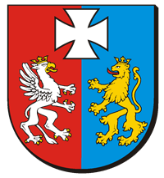 Sprawozdanie z przebiegu i wyników konsultacji społecznych projektu dokumentu pn.Strategia Przestrzenna Rzeszowskiego Obszaru Funkcjonalnego- zasady prowadzenia polityki przestrzennej ROFRzeszów, grudzień 2022 r.WprowadzenieZarząd Województwa Podkarpackiego uchwałą nr 431/8736/22 z dnia 18 października 2022 r. przyjął projekt Strategii Przestrzennej Rzeszowskiego Obszaru Funkcjonalnego- zasady prowadzenia polityki przestrzennej ROF i skierował go do konsultacji społecznych. Zasady i tryb przeprowadzenia konsultacji społecznych projektu dokumentu zostały określone w Załączniku Nr 2 do ww. uchwały.Ze względu na innowacyjność dokumentu nie stanowi on dokumentu 
w rozumieniu ustawy o zasadach prowadzenia polityki rozwoju (t.j. Dz. U. z 2021 r., poz. 1057) ani ustawy o planowaniu i zagospodarowaniu przestrzennym (t.j. Dz. U. 
z 2022 r., poz. 503), co rodzi implikacje prawne. Dlatego w oparciu o umowę partnerską i ustawę o samorządzie województwa została przygotowana w ramach innowacyjnego projektu indywidualna procedura konsultacji społecznych.Na skutek przeprowadzonych konsultacji społecznych otrzymano szereg uwag i opinii. Raport z konsultacji społecznych projektu Strategii Przestrzennej Rzeszowskiego Obszaru Funkcjonalnego- zasady prowadzenia polityki przestrzennej ROF stanowi całościowe ujęcie przekazanych uwag, które wykorzystane zostaną do
przygotowania ostatecznej wersji Strategii. Głównym celem przygotowanego Raportu jest przedstawienie przebiegu konsultacji.Strategia Przestrzenna Rzeszowskiego Obszaru Funkcjonalnego- zasady prowadzenia polityki przestrzennej ROF jako zadanie realizowane w ramach projektu „Zintegrowany i uspołeczniony model planowania przestrzennego poprzez opracowanie Strategii Przestrzennej Rzeszowskiego Obszaru Funkcjonalnego”Opracowanie Strategii Przestrzennej Rzeszowskiego Obszaru Funkcjonalnego- zasady prowadzenia polityki przestrzennej ROF, jako dokumentu 
o charakterze strategicznym, kreującego politykę planowania przestrzennego, uwzględniającego założenia wypracowane na podstawie analiz przeprowadzonych przez Bank Światowy jest jednym z kluczowych elementów do osiągnięcia celu jaki został postawiony dla realizacji projektu. pn.: „Zintegrowany i uspołeczniony model planowania przestrzennego poprzez opracowanie Strategii Przestrzennej Rzeszowskiego Obszaru Funkcjonalnego”.Projekt ten jest kontynuacją Inicjatywy Catching UP Regions 2, realizowanej 
w 2018 roku przez Województwo Podkarpackie na terenie Rzeszowskiego Obszaru Funkcjonalnego. Umowa na realizację projektu została podpisana w Urzędzie Marszałkowskim Województwa Podkarpackiego w dniu 28 października 2019 r. Liderem projektu jest Województwo Podkarpackie w partnerstwie z 13 gminami tworzącymi Rzeszowski Obszar Funkcjonalny oraz Stowarzyszeniem Rzeszowskiego Obszaru Funkcjonalnego. Projekt ma charakter pilotażowy i jest finansowany ze środków Europejskiego Funduszu Społecznego, w ramach IV osi priorytetowej Innowacje społeczne i współpraca ponadnarodowa, działania 4.1. Innowacje społeczne Programu Operacyjnego Wiedza Edukacja Rozwój na lata 2014-2020.Głównym celem projektu jest opracowanie i przetestowanie innowacyjnego modelu współpracy w zakresie planowania przestrzennego w ramach Rzeszowskiego Obszaru Funkcjonalnego, z uwzględnieniem nowoczesnych rozwiązań dla zwiększenia partycypacji społecznej. W przyszłości zakładana jest również aktualizacja bądź opracowanie miejscowych planów zagospodarowania przestrzennego oraz studiów uwarunkowań i kierunków zagospodarowania przestrzennego na terenie ROF.Celem dokumentu Strategia Przestrzenna Rzeszowskiego Obszaru Funkcjonalnego - zasady Prowadzenia Polityki Przestrzennej w Rzeszowskim Obszarze Funkcjonalnym jest stworzenie wspólnej wizji rozwoju przestrzeni dla gmin tworzących Rzeszowski Obszar Funkcjonalny. Myśl przewodnia stojąca za SP ROF brzmi: dobrze zaplanowana przestrzeń aglomeracji przekłada się na wyższą jakość życia mieszkańców, która przyczynia się do przyciągania zdolnych ludzi oraz inwestycji. Stworzenie wspólnej wizji rozwoju przestrzennego dla całego obszaru funkcjonalnego jest pionierskim podejściem na skalę Polski. Strategia oferuje wytyczne i wskazówki dla gmin ROF, które mogą pomóc samorządom rozwijać przestrzeń w sposób bardziej zrównoważony oraz skoordynowany.Przebieg konsultacji społecznychInformacja o konsultacjach społecznychOgłoszenie o rozpoczęciu konsultacji społecznych zostało opublikowane 27 października 2022 r. na stronie internetowej Samorządu Województwa Podkarpackiego (www.podkarpackie.pl) w zakładce Dla Mieszkańców – Rozwój regionalny – Zaproszenie do konsultacji społecznych "Strategia Przestrzenna Rzeszowskiego Obszaru Funkcjonalnego - zasady prowadzenia polityki przestrzennej ROF" (https://www.podkarpackie.pl/index.php/rozwoj-regionalny/planowanie-i-zagospodarowanie-przestrzenne/projekt-po-wer-2014-2020/zaproszenie-do-konsultacji-spolecznych-strategia-przestrzenna-rzeszowskiego-obszaru-funkcjonalnego-zasady-prowadzenia-polityki-przestrzennej-rof).Ponadto, zaproszenie do konsultacji, projekt Strategii wraz z formularzem uwag zostały udostępnione na poniższych stronach internetowych Partnerów projektu:Stronie internetowej Biuletynu Informacji Publicznej Stowarzyszenia ROF – https://rof.org.pl/bip/Stronie internetowej Biuletynu Informacji Publicznej Urzędu Miejskiego w Boguchwale – bip.boguchwala.pl oraz na stronie internetowej Urzędu Miejskiego w Boguchwale – https://www.boguchwala.pl/Stronie internetowej Biuletynu Informacji Publicznej Urzędu Gminy Chmielnik – http://www.bip.chmielnik.pl/Stronie internetowej Biuletynu Informacji Publicznej Urzędu Gminy Czarna – https://gminaczarna.biuletyn.net/?bip=1&cid=1136&bsc=NStronie internetowej Urzędu Gminy Czudec – czudec.pl w zakładce aktualności oraz http://www.bip.czudec.pl w zakładce konsultacje społeczneStronie internetowej Biuletynu Informacji Publicznej Urzędu Miejskiego w Głogowie Małopolskim http://bip.glogow-mlp.pl/ zakładka ogłoszenia bezpośredni link do zakładki http://www.glogow.ires.pl/14836/14836/Stronie internetowej Biuletynu Informacji Publicznej Urzędu Gminy Krasne – https://www.gminakrasne.pl/biuletyn-informacji-publicznej/ogloszenia/ oraz na stronie internetowej Urzędu Gminy Krasne – https://www.gminakrasne.pl/Stronie internetowej Urzędu Gminy Lubenia – https://samorzad.gov.pl/web/gmina-lubenia/informacje-biezace oraz na stronie BIP w zakładce ogłoszenia http://www.bip.lubenia.pl/13874/13874/Stronie internetowej Biuletynu Informacji Publicznej Urzędu Gminy Łańcut – https://bip.gminalancut.pl/articles/3/aktualnosci-i-obwieszczenia?m=3 w zakładce "Aktualności i obwieszczenia" oraz na stronie internetowej Urzędu Gminy Łańcut w „Aktualnościach” – https://gminalancut.pl/Stronie internetowej Biuletynu Informacji Publicznej Urzędu Miasta Łańcuta – http://lancut.biuletyn.net/ w zakładce Obwieszczenia / 2022 oraz na stronie Urzędu Miasta Łańcuta – www.lancut.pl w zakładce aktualnościStronie internetowej Biuletynu Informacji Publicznej Urzędu Miasta Rzeszowa – https://bip.erzeszow.pl/pl/116-biuro-rozwoju-miasta-rzeszowa/3516-aktualnosci.html oraz w na stronie Biura Rozwoju Miasta Rzeszowa – https://brmr.erzeszow.pl/category/aktualnosci/Stronie internetowej Biuletynu Informacji Publicznej Urzędu Gminy Świlcza – https://bip.swilcza.com.pl/index.php/konsultacje-spoleczneStronie internetowej Biuletynu Informacji Publicznej Urzędu Gminy Trzebownisko – http://www.bip.trzebownisko.pl/20262,25036/25036/ oraz na stronie internetowej Urzędu Gminy Trzebownisko – https://trzebownisko.pl/?c=mdTresc-cmPokaz-471Stronie internetowej Urzędu Miejskiego w Tyczynie – https://tyczyn.pl 
w zakładce aktualności oraz w https://bip.tyczyn.pl/Czas trwania konsultacjiUwagi można było składać w terminie od dnia 2 listopada 2022 r. do dnia 22 listopada 2022 r.Sposoby zgłaszania uwag do projektu Strategii Przestrzennej Rzeszowskiego Obszaru Funkcjonalnego- zasady prowadzenia polityki przestrzennej ROFUwagi do projektu dokumentu można było zgłaszać w następujących formach:drogą elektroniczną pod adresem: https://sip.rof.org.pl,drogą pocztową na adres Urzędu Marszałkowskiego Województwa Podkarpackiego i Stowarzyszenia Rzeszowskiego Obszaru Funkcjonalnego,osobiście w siedzibie Urzędu Marszałkowskiego Województwa Podkarpackiego w Rzeszowie Departament Rozwoju Regionalnego 
i Stowarzyszenia Rzeszowskiego Obszaru Funkcjonalnego Rzeszów, 
ul. Litewska 4a/9 w godzinach pracy Stowarzyszenia, w zamkniętej kopercie 
z dopiskiem „Konsultacje – SP ROF”,do protokołu w trakcie konferencji konsultacyjnej.Konferencja konsultacyjna projektu Strategii Przestrzennej Rzeszowskiego Obszaru Funkcjonalnego- zasady prowadzenia polityki przestrzennej ROFKonferencja odbyła się 14 listopada 2022 r. w Urzędzie Marszałkowskim Województwa Podkarpackiego pod przewodnictwem Pani Ewa Draus – Wicemarszałek Województwa Podkarpackiego. Głównymi prelegentami byli :Pan Paweł Wais – Dyrektor Departamentu Rozwoju Regionalnego Urzędu Marszałkowskiego Województwa Podkarpackiego,Pani Justyna Placha- Adamska – Prezes Zarządu Stowarzyszenia Rzeszowskiego Obszaru funkcjonalnego,Pan Grzegorz Wolszczak, Pan Łukasz Mikuła, Pan Rajmund Ryś, Pan Piotr Kamiński – eksperci Banku Światowego, Pani Agnieszka Wróbel – przedstawiciel firmy Madkom S.A.,Pan Dariusz Wawrzonek, Pan Sebastian Gidziela – przedstawiciele firmy Gison Sp. z o.o.Ponadto, udział w spotkaniu wzięli zaproszeni goście, tj. Wójtowie i Burmistrzowie gmin ROF, członkowie Komitetu Sterującego, członkowie Zespołu Zarzadzania Projektem, członkowie Zespołu Eksperckiego, członkowie zespołu projektowego Urzędu Marszałkowskiego oraz mieszkańcy ROF. Łączna liczba uczestników konferencji wyniosła 72 osoby.Zgodnie z agendą, konferencja podzielona była na 6 bloków:Rozpoczęcie konferencji.Informacja o projekcie pn. Zintegrowany i uspołeczniony model planowania przestrzennego poprzez opracowanie Strategii Przestrzennej Rzeszowskiego Obszaru Funkcjonalnego.Rola Rzeszowskiego Obszaru Funkcjonalnego we wspólnym planowaniu przestrzennym.Prezentacja Projektu dokumentu Strategii Przestrzennej Rzeszowskiego Obszaru Funkcjonalnego - zasady prowadzenia polityki przestrzennej ROF:Proces opracowywania analiz i diagnoza sytuacji przestrzennej ROF,Wnioski i rekomendacje dla Strategii Przestrzennej ROFRealizacja narzędzia internetowego i jego użyteczności przy konsultacjach społecznychDyskusja.W trakcie spotkania do protokołu nie złożono żadnych formalnych wniosków ani uwag do projektu Strategii.Wyniki procesu konsultacji społecznych projektu StrategiiW trakcie trwania konsultacji społecznych, przez formularz zostało złożonych 283 uwag. Po zakończeniu procesu konsultacji przygotowane zostało zestawienie obejmujące wszystkie otrzymane uwagi zgłoszone poprzez formularz elektroniczny. Zestawienie, za pośrednictwem Departamentu Rozwoju Regionalnego Urzędu Marszałkowskiego Województwa Podkarpackiego, zostało przekazane do Stowarzyszenia Rzeszowskiego Obszaru Funkcjonalnego, celem rozpatrzenia przez Zespół Ekspercki. Ponadto, poza formularzem zostało złożone pismo do Departamentu Rozwoju Regionalnego zawierające 6 opinii/uwag, które zostały uwzględnione i rozpatrzone. Łącznie złożono 289 uwag.W dniu 28 listopada 2022 r. odbyło się posiedzenie Zespołu Eksperckiego wraz z przedstawicielami Banku Światowego, na którym uwagi zostały poddane analizie pod kątem ich zasadności i możliwości uwzględnienia w tekście końcowym Strategii. W dniu 01.12. 2022 r. do Departamentu Rozwoju Regionalnego zostało przekazane stanowisko Zespołu Eksperckiego w sprawie sposobu rozpatrzenia uwag z konsultacji społecznych projektu Strategii Przestrzennej Rzeszowskiego Obszaru Funkcjonalnego – zasady prowadzenia polityki przestrzennej ROF, będące podstawą do opracowania sposobu rozpatrzenia uwag do projektu Strategii, które następnie 
w dniu 19.12. 2022 r. zostało przez ZE w części zmienione i przekazane Liderowi.Poniższy wykres przedstawia strukturę uwag ze względu na charakter (merytoryczne/ redakcyjne/ grafika/ opinia).Wykres 1. Rodzaj zgłaszanych uwag 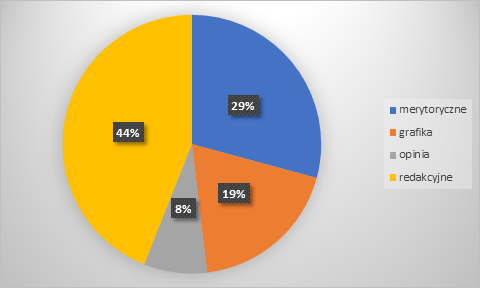 Źródło: opracowanie własneZostały one rozstrzygnięte w następujący sposób:uwaga przyjęta – uwaga została w pełni uwzględniona, co oznacza, że
postulowana zmiana zostanie wprowadzona do ostatecznej wersji dokumentu (224 - uwag);uwaga przyjęta częściowo – postulowane zmiany mieszczą się w obecnych zapisach dokumentu lub mogą być jedynie w części wprowadzone do ostatecznej wersji dokumentu (5 - uwag);uwaga odrzucona – uwaga została rozpatrzona negatywnie m.in. ze względu na jej nieadekwatny charakter (60 - uwag).Najwięcej uwag wpłynęło od osób prywatnych (42%), mieszkańców ROF (21%) oraz z jednostek samorządu terytorialnego (21%.) Wykres 2. Podmioty zgłaszające uwagi 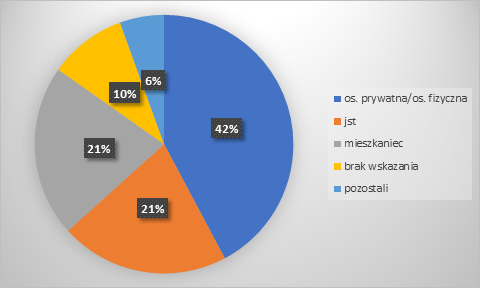 Źródło: opracowanie własneRozkład uwag ze względu na przyznany im status (uwaga przyjęta/ uwaga odrzucona/ uwaga przyjęta częściowo) zaprezentowany został na poniższym wykresie.Wykres. 2. Struktura uwag ze względu na sposób rozpatrzenia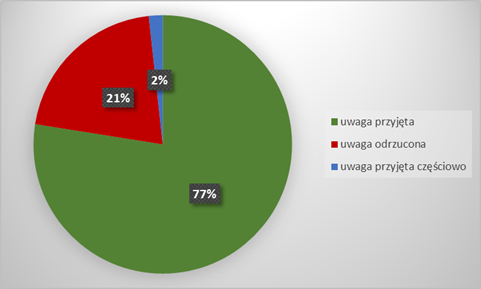 Źródło: opracowanie własneZestawienie uwag otrzymanych podczas procesu konsultacji wraz z odniesieniemTabela 1. Zestawienie uwag otrzymanych w procesie konsultacjiWicemarszałek Województwa Piotr PilchLp.Część dokumentu, do którego odnosi się uwaga  
(nr strony)Dotychczasowy zapisProponowana zmiana 
zapisuUzasadnienieStanowiskoUzasadnienie do uwagi odrzuconej18Funkcja mieszkaniowa oraz mieszana powinna być lokalizowana w promieniu do 1 km dojścia do przystanku kolejowego Usunięcie tego zapisuLinia kolejowa w Gminie Czarna przebiega tylko przez jedną miejscowość w Krzemienicy. Nie można warunkować wyznaczanie nowych obszarów pod budownictwo mieszkaniowe w oparciu o bliskość do sieci kolejowej. Takie zapisy można ewentualnie wprowadzać w granicach miast, natomiast przy rozproszonej zabudowie obszarów wiejskich zapis ten jest nieuzasadniony.Uwaga odrzuconaZałącznik dotyczący Dobrych Praktyk ma charakter rekomendacji, a nie ustaleń wiążących. Jego zapisy nie blokują możliwości inwestycyjnych a jedynie sugerują najbardziej optymalne rozwiązania.2Strategia przestrzenna ROF str. 12Plan Zagospodarowania Przestrzennego Województwa Podkarpackiego Plan Zagospodarowania Przestrzennego Województwa Podkarpackiego - Perspektywa 2030Niepełna nazwa dokumentu, uzupełnićUwaga przyjęta3Strategia przestrzenna ROF str. 27 mapa nr 7 i nr 8--Brak legend i podziałekUwaga przyjęta4Strategia przestrzenna ROF str. 27 mapa nr 7--Brak legendy i podziałkiUwaga przyjęta5Strategia przestrzenna ROF str. 27 mapa nr 7--Brak legendy i podziałkiUwaga przyjęta6Strategia przestrzenna ROF str. 12Strategia Rozwoju Województwa Strategia Rozwoju Województwa Podkarpackie 2030Nieprawidłowy, niepełny zapisUwaga przyjęta7Strategia przestrzenna ROF str. 12Strategia Rozwoju Województwa Strategia Rozwoju Województwa Podkarpackie 2030Prawidłowa, pełna nazwa dokumentu - do uzupełnieniaUwaga przyjęta8Strategia przestrzenna ROF str. 12Strategia Rozwoju WojewództwaStrategia Rozwoju Województwa Podkarpackie 2030Prawidłowa, pełna nazwa dokumentu - do uzupełnieniaUwaga przyjęta9Wytyczne dla przypisania funkcji terenom w Strategii Przestrzennej str. 8funkcja przemysłowa powinna być zlokalizowana w pasie do 1 km od linii kolejowej oraz w odległości do 3 km dojazdu do węzła autostrady lub drogi ekspresowejFunkcja przemysłowa powinna być również dopuszczona w innych miejscowościach, nie tylko z dostępem do autostrady czy też linii kolejowych. Uwaga odrzuconaZałącznik dotyczący Dobrych Praktyk ma charakter rekomendacji, a nie ustaleń wiążących. Jego zapisy nie blokują możliwości inwestycyjnych a jedynie sugerują najbardziej optymalne rozwiązania.10Wytyczne dla przypisania funkcji terenu w strategii przestrzennej ROF str. 8 funkcja mieszkaniowa oraz mieszana powinna być lokalizowana w promieniu do 1 km dojścia do przystanku kolejowego zwiększenie promienia dojścia do przystanku kolejowego który zlokalizowany jest 6 km od miejscowości Takie zapisy ograniczają możliwości rozwojowe zdecydowanej części Gminy Czarna w odniesieniu do lokalizacji przystanku kolejowego jest w tym przypadku nietrafiony gdyż zagospodarowanie terenów w obszarze wiejskim najczęściej charakteryzuje się zabudową niską jednorodzinną co powoduje zwiększenie powierzchni zabudowanej zabudowanych poprzez zabudowę rozproszoną.Uwaga odrzuconaZałącznik dotyczący Dobrych Praktyk ma charakter rekomendacji, a nie ustaleń wiążących. Jego zapisy nie blokują możliwości inwestycyjnych a jedynie sugerują najbardziej optymalne rozwiązania.11Wytyczne dla przypisania funkcji terenom  w Strategii Przestrzennej Rzeszowskiego Obszaru  Funkcjonalnego - zasady prowadzenia polityki  przestrzennej ROF (str.9)Co do zasady są to tereny, które powinny zachować swoją obecną funkcję rolniczą. Nowa zabudowa na  tych terenach jest niepożądana – możliwa tylko w szczególnie uzasadnionych przypadkach np. potrzeba  zapewniania dla inwestora wystarczająco dużej działki oraz po uzyskaniu zgody na zmianę przeznaczenia  gruntów rolnych na cele nierolnicze i nieleśne. Jeśli zabudowa ma jednak powstać, to powinna ona  wynikać z bilansu terenów pod zabudowę oraz następować w oparciu o plan miejscowy kształtujący tę  strukturę, po uporządkowaniu struktury własnościowej oraz po zrealizowaniu niezbędnej infrastruktury  społecznej i technicznej, a także po wykorzystaniu wszystkich już istniejących terenów pod konkretną  funkcję (w ramach pkt IV.1, 2, 3 i 4.1 oraz 4.2).Brak pomysłuW tym punkcie niedokładnie sprecyzowano możliwości zabudowy na wysokich klasach gruntu. Czy chodzi o tereny, które w MPZP są przeznaczone pod działalność rolniczą czy chodzi o tereny dla których nie określono planów miejscowych?Uwaga odrzuconaCytowany fragment Strategii stwierdza, że zabudowa na gruntach o wysokich klasach bonitacyjnych może być dopuszczalna w uzasadnionych przypadkach. Co może nastąpić zarówno w wyniku zmiany obowiązującego planu miejscowego, które dotąd przewidywał przeznaczenie rolne, jak i uchwalenia planu na obszarze dotąd go pozbawionym.12Str. 110W czasie prac na SP ROF (...) transportowe) przez, który może przebiegać ...transportowe), przez który może przebiegaćBłąd interpunkcyjnyUwaga przyjęta13Str. 45Krajowe trendy demograficzne (...) Starzejące się społeczeństwo i ludność wieku produkcyjnym oznacza ...ludność w wieku produkcyjnymBłądUwaga przyjęta14Strategia str. 11 pkt 8.4W ten sposób sieć korytarzy ekologicznych ulegałby znacznemu zagęszczeniu względem stanu opisanego w centralnym rejestrze GIOSW ten sposób sieć korytarzy ekologicznych uległaby znacznemu zagęszczeniu względem stanu opisanego w centralnym rejestrze GIOSLiterówkaUwaga przyjęta15Wytyczne dla przypisania funkcji terenom  w Strategii Przestrzennej Rzeszowskiego Obszaru  Funkcjonalnego - zasady prowadzenia polityki  przestrzennej ROF (str.8)Uruchomienie danego terenu inwestycyjnego powinno następować po łącznym spełnieniu następujących  warunków: • wszystkie obszary SOR wskazane w strategii w danej gminie pod rozwój określonej funkcji mają  przynajmniej rozpoczęty proces inwestycyjny,  • w promieniu 1 km nie ma możliwości dogęszczenia struktury urbanistycznej, będącej częścią  terenów zwartej zabudowy, • podjęto realizację inwestycji infrastrukturalnych, pozwalających na uruchomienie nowego terenu,  w tym inwestycji drogowych oraz wodno-kanalizacyjnych. usunięcie zapisuZapis jest zbyt restrykcyjny, istnieje ryzyko blokowania terenów atrakcyjnych już teraz bądź w przyszłości.Uwaga odrzuconaZałącznik dotyczący Dobrych Praktyk ma charakter rekomendacji, a nie ustaleń wiążących. Jego zapisy nie blokują możliwości inwestycyjnych a jedynie sugerują najbardziej optymalne rozwiązania.16Załącznik nr 2 Czudec str. 4dot. Mapa 63. Układ transportowydot. Mapa 63. Układ transportowy brakuje zaznaczonych wszystkich przystankówBrakuje zaznaczonych wszystkich przystanków na mapie, a było to wcześniej zgłaszaneUwaga odrzuconaStan zastany i analizy oparte na najbardziej aktualnych i dostępnych danych przestrzennych - pozyskane z bazy OSM.17Str. 73W kontekście całego ROF, jednym z najważniejszych połączeń jest droga krajowa DK94 łącząca Rzeszów z m. Łańcut, która przebiega przez Krasne, g. Łańcut i CzarnąW kontekście całego ROF, jednym z najważniejszych połączeń jest droga krajowa DK94 łącząca Rzeszów z m. Łańcut, która przebiega przez Świlczę, Krasne, g. Łańcut i Czarną.Podanie całego przebiegu drogi DK94 przez wszystkie gminy wchodzące w skład ROF-u.Uwaga przyjęta18Strategia, str. 110Przeprowadzone analizy i uzgodnienia między Partnerami ROF pozwoliły zidentyfikować zróżnicowaną grupę SOR, które będą nakierowywały ROF na model bardziej zrównoważonego rozwoju.Przeprowadzone analizy i uzgodnienia między Partnerami ROF pozwoliły zidentyfikować zróżnicowaną grupę SOR, która będą nakierowywały ROF na model bardziej zrównoważonego rozwoju.LiterówkaUwaga przyjęta19Str. 106Dwoma głównymi osiami takiej sieci byłyby dolina Wisłoka oraz połączenie miedzy Rzeszowem i Łańcutem przebiegające przez gminy Łańcut, Czarna i Krasne, które mogłoby zostać przedłużone do gminy Świlcza.Dwoma głównymi osiami takiej sieci byłyby dolina Wisłoka oraz połączenie miedzy Rzeszowem i Łańcutem przebiegające przez gminy Łańcut, Czarna i Krasne, które mogłoby zostać przedłużone przez teren gminy Świlcza np. wzdłuż dróg serwisowych czy drogi nr 94.Uatrakcyjnienie obszaru rekreacyjnego gminy Świlcza.Uwaga przyjęta20Str.9 mapa 1 Łancucki, Ropczycko-Sedziszowski, StrzyzowskiŁańcucki, Ropczycko-Sędziszowski, StrzyżowskiBrak polskich literUwaga przyjęta21Wytyczne dla przypisania funkcji terenom  w Strategii Przestrzennej Rzeszowskiego Obszaru  Funkcjonalnego - zasady prowadzenia polityki  przestrzennej ROF (str.6)w przypadku obszarów spodziewanej lub rozwijającej się intensywnej zabudowy, dla których nie  uchwalono jeszcze planów miejscowych zapewniających zabudowę zgodną z zasadami ładu  przestrzennego, powstrzymywać powstawanie zabudowy możliwymi środkami (zawieszanie  postępowań o wydanie decyzji o warunkach zabudowy (wz), odmawianie lub odraczanie wydania  decyzji wz, aktywne i skrupulatne działania organów władzy publicznej (w tym gmin) oraz  gminnych dysponentów sieci i mediów, m.in. w zakresie dokonywania uzgodnień)Usunięcie zapisu dotyczącego zawieszenia postępowańPostępowanie administracyjne może zostać zawieszone tylko w sytuacjach zaistnienia obligatoryjnych lub fakultatywnych przesłanek, zgodnie z Kodeksem postępowania administracyjnego.Uwaga przyjęta22Strategia str. 107Promowanie zagęszczania zabudowy w już istniejących lokalizacjach oraz przeciwdziałania procesom chaotycznej suburbanizacji,Promowanie zagęszczania zabudowy w już istniejących lokalizacjach oraz przeciwdziałanie procesom chaotycznej suburbanizacji,LiterówkaUwaga przyjęta23Strategia Przestrzenna Rzeszowskiego Obszaru  Funkcjonalnego - zasady prowadzenia polityki przestrzennej (STR.96) ROFTaka zabudowa (czytaj wielorodzinna), powoduje, że zapotrzebowanie na grunty jest mniejsze niż  w przypadku rozwijania zabudowy jednorodzinnej. Z tego powodu dokumenty planistyczne powinny  uwzględnić ten czynnik i nie blokować zbyt dużej ilości terenów pod tę funkcję.Brak zdaniaJak przekonać do tego mieszkańców czy właścicieli nieruchomości sąsiadujących z planowaną inwestycją (czyt. Planem na zabudowę wielorodzinną) na terenach wiejskich? Zabudowa wielorodzinna nie jest sprzyjająca właścicielom sąsiadujących nieruchomości niezabudowanych na których możliwość jest uzyskania decyzji o warunkach zabudowy.Uwaga odrzuconaTekst dokumentu zostanie doprecyzowany24Strategia Przestrzenna Rzeszowskiego Obszaru Funkcjonalnego - zasady prowadzenia polityki przestrzennej ROF GŁOGÓW MAŁOPOLSKI syntetyczny opis gminy na potrzeby Strategii Przestrzennej ROF - str. 120 (12)W końcu jako trzeci strategiczny obszar rozwoju, tym razem chroniący tereny zieleni jest strefa wskazana w południowej części gminy (sołectwo Lipie), przy granicy z gminą Świlcza. Obszar ma powierzchnię ponad 200 ha i stanowi w znacznej części grunty torfowe oraz stawy (Mapa 6).Akapit powinien zostać usuniętyMapa nie zawiera trzeciego obszaruUwaga przyjęta25Cały dokumentDokument nie jest przygotowany w formie dostępności cyfrowej.Przeredagować dokument aby był w formie dostępności cyfrowej (czcionka arial, wyrównanie do lewej, odstęp 1,5 itd.Dokument powinien być przygotowany i udostępniony w wersji dostępności cyfrowej.Uwaga przyjęta26Strategia, str. 111Podjęcie ustaleń co celu ochrony tego terenu oraz zapewnienia na nim niezbędnej infrastruktury technicznej może być jednym z dalszych kroków pogłębiania współpracy w ramach planowania przestrzennego w aglomeracji.Podjęcie ustaleń do celu ochrony tego terenu oraz zapewnienia na nim niezbędnej infrastruktury technicznej może być jednym z dalszych kroków pogłębiania współpracy w ramach planowania przestrzennego w aglomeracji.błąd pisarskiUwaga przyjęta27Cały dokumentDane w dokumencie przedstawiane są z różnych lat.Dane uaktualnione na 2021r.Dane w dokumencie przedstawiane są z różnych lat. Należałoby uaktualnić je do 2021 r. Uwaga odrzuconaAktualność wykorzystanych danych dostostosowana jest do ich zestawienia z innymi zbiorami danych / analizami. Najbardziej aktualne dane demograficzne wykorzystane w Strategii to koniec 2021 r. Cześć danych dla spójności analiz (np. z danymi przestrzennymi lub prezentacją dla okresów pięcioletnich) przedstawiona na koniec 2020 r.28Cały dokumentBrak zapisuMając na uwadze estetykę przygotowanego dokumentu sugeruję  przeniesienie jednoliterowych spójników lub przyimków (czyli tzw. sierota, zawieszka lub wiszący spójnik), typu a, i, u, w itp. –następnego wiersza. Pozostawianie takich wyrazów na końcu linijki nie jest błędem, niemniej w praktyce przyjęło się, by zawsze je przenosić, nie tylko w tytułach. Mając na uwadze estetykę przygotowanego dokumentu sugeruję  przeniesienie jednoliterowych spójników lub przyimków (czyli tzw. sierota, zawieszka lub wiszący spójnik), typu a, i, u, w itp. –następnego wiersza. Pozostawianie takich wyrazów na końcu linijki nie jest błędem, niemniej w praktyce przyjęło się, by zawsze je przenosić, nie tylko w tytułach. Uwaga przyjęta29Informacje ogólne dotyczące Gminy TrzebowniskoBrak zapisuStowarzyszenia Dolina Lotnicza dzięki sprawnemu rozwojowi oraz stosowaniu zaawansowanych technologii stało się "zauważane" przez zagranicznych inwestorów. Zaplecza naukowo - badawcze Doliny Lotniczej dają przedsiębiorcom i inwestorom gwarancję ciągłego przeistaczania oraz możliwości konkurowania ze światowymi liderami tej branży.  Stowarzyszenie Dolina Lotnicza współpracuje nie tylko z przedsiębiorcami czy inwestorami. Kolejną, dominującą aktywnością stowarzyszenia jest działalność edukacyjna zarówno na poziomie podstawowym jaki i uniwersyteckim, którego celem jest pozyskanie fachowych oraz kompetentnych pracowników w przyszłości. Na dowód tego w 2009 roku powstał Uniwersytet Technologii dla Dzieci. Ponadto Dolina Lotnicza od wielu lat z powodzeniem współpracuje z Politechniką Rzeszowską, która kształci przyszłych pilotów, a także konstruktorów samolotów. W dokumencie brak informacji dotyczących korzyści płynących z funkcjonowania Stowarzyszenia Dolina Lotnicza, które dzięki sprawnemu rozwojowi oraz stosowaniu zaawansowanych technologii stało się "zauważane" przez zagranicznych inwestorów. Zaplecza naukowo - badawcze Doliny Lotniczej dają przedsiębiorcom i inwestorom gwarancję ciągłego przeistaczania oraz możliwości konkurowania ze światowymi liderami tej branży.  Stowarzyszenie Dolina Lotnicza współpracuje nie tylko z przedsiębiorcami czy inwestorami. Kolejną, dominującą aktywnością stowarzyszenia jest działalność edukacyjna zarówno na poziomie podstawowym jaki i uniwersyteckim, którego celem jest pozyskanie fachowych oraz kompetentnych pracowników w przyszłości. Na dowód tego w 2009 roku powstał Uniwersytet Technologii dla Dzieci. Ponadto Dolina Lotnicza od wielu lat z powodzeniem współpracuje z Politechniką Rzeszowską, która kształci przyszłych pilotów, a także konstruktorów samolotów. Uwaga odrzuconaPrzedmiotem Strategii Przestrzennej aglomeracji nie jest szczegółowa charakterystyka inicjatyw społeczno-gospodarczych30Syntetyczny opis gminy na potrzeby Strategii Przestrzennej ROF - 65. Informacje ogólne o gminie 65. Informacje ogólne o gminieTrzebownisko należy uzupełnić o informacje dotyczące terminala cargo, który funkcjonuje w strukturze Portu Lotniczego Rzeszów-Jasionka. Waimea Cargo Terminal Rzeszów-Jasionka jest najnowocześniejszą jednostką operacyjną na Podkarpaciu umożliwiającą szybki wzrost przeładunków towarów w regionie Podkarpacia. W strukturze Portu Lotniczego Rzeszów-Jasionka funkcjonuje terminal cargo. Waimea Cargo Terminal Rzeszów-Jasionka jest najnowocześniejszą jednostką operacyjną na Podkarpaciu umożliwiającą szybki wzrost przeładunków towarów w regionie Podkarpacia.Uwaga przyjęta31Syntetyczny opis gmin na potrzeby Strategii Przestrzennej rzeszowskiego Obszaru Funkcjonalnego – zasady prowadzenia polityki przestrzennej ROF65. Informacje ogólne o gminie (Trzebownisko)dostosowany do dokumentuW treści dokumentu dotyczącym Gminy Trzebownisko (syntetyczny opis gminy na potrzeby Strategii Przestrzennej ROF/ 65. Informacje ogólne o gminie) zasadnym jest podkreślenie wpływu na atrakcyjność terenu, usytuowania na terenie gminy, Centrum Wystawienniczo–Kongresowego G2A Arena i powstającego Podkarpackiego Centrum Nauki "Łukasiewicz".Uwaga przyjęta32Strategia 8.3.1  str.110przez, któryprzez, któreLiterówkaUwaga przyjęta33106Propozycje wahają się między poprowadzeniem ścieżki rowerowej wzdłuż głównych dróg (np. DK94), a terenami mniej uczęszczanymi (np. droga powiatowa na południe od DK94 przez Malawę i Kraczkową).Propozycje wahają się między poprowadzeniem ścieżki rowerowej wzdłuż zielonych terenów gmin ROF.Uwaga przyjęta34Mapa 21 na stronie 39Czarno-biała Przedstawić w kolorach poszczególne elementy  środowiska i zagospodarowania zarówno na mapie jak i w legendzie.Mapa jest mało czytelnaUwaga przyjęta35Strategia Przestrzenna Rzeszowskiego Obszaru Funkcjonalnego - zasady prowadzenia polityki przestrzennej ROF GŁOGÓW MAŁOPOLSKI syntetyczny opis gminy na potrzeby Strategii Przestrzennej ROF - str. 120 (20)Na tej podstawie w ramach strategii przestrzennej ROF wyznaczono kilka strategicznych obszarów rozwoju (SOR), w tym przede wszystkim rozległą strefę aktywizacji gospodarczej w rejonie miejscowości Rudna Mała. Na tej podstawie w ramach strategii przestrzennej ROF wyznaczono kilka strategicznych obszarów rozwoju (SOR), w tym przede wszystkim rozległą strefę aktywizacji gospodarczej w rejonie miejscowości Rudna Mała i os. Rogoźnica. Miejscowość Rogoźnica jest częścią Głogowa MałopolskiegoUwaga przyjęta częściowo Zmiana nastąpi w tekście Strategii bez zmian w części graficznej. Część graficzna będzie mogła być zmodyfikowana przy aktualizacji strategii. 36Strategia, str. 39, mapa 21 i 22mapy w odcieniach szarościmapy w kolorzeBędą bardziej czytelneUwaga przyjęta37Strategia, str. 26, akapit 6, zd.. 2Tak postawione przed SP ROF zadania oznacza (…) Tak postawione przed SP ROF zadanie oznacza (…) LiterówkaUwaga przyjęta38Strategia, str. 26, akapit 4, Strategia ZIT ROFrozwinięcie tematu, jakiś wstęp Brak wstępu, informacji o ZIT ROFUwaga przyjęta39Str.9 Mapa 1Łańcucki, Ropczycko-Sedziszowski, StrzyzowskiŁańcucki, Ropczycko-Sędziszowski, StrzyżowskiBrak polskich znaków w nazewnictwie powiatówUwaga przyjęta40Strategia, str. 24, akapit 4, zd. 1Obowiązują aktualnie strategia średnioterminowa Strategia na rzecz Odpowiedzialnego Rozwoju (SOR) wśród kierunków działania w odniesieniu do celu strategicznego „Zrównoważony rozwój kraju wykorzystujący indywidualne potencjały poszczególnych terytoriów” wskazuje jako jeden z kierunków interwencji „Tworzenie warunków do dalszego rozwoju konkurencyjnej gospodarki w Polsce Wschodniej 
i w innych obszarach słabszych gospodarczo”. Obowiązująca aktualnie średnioterminowa Strategia na rzecz Odpowiedzialnego Rozwoju (SOR), wśród kierunków działania w odniesieniu do celu strategicznego „Zrównoważony rozwój kraju wykorzystujący indywidualne potencjały poszczególnych terytoriów”, jako jeden z kierunków interwencji, wskazuje „Tworzenie warunków do dalszego rozwoju konkurencyjnej gospodarki w Polsce Wschodniej i w innych obszarach słabszych gospodarczo”. Bardziej zrozumiała stylistycznie treśćUwaga przyjęta41Strategia str. 12 rozdz. 3.1.1.CześćCzęśćLiterówkaUwaga przyjęta42Strategia Przestrzenna Rzeszowskiego Obszaru  Funkcjonalnego - zasady prowadzenia polityki przestrzennej  ROF (str. 38) Osuwiska mogą mieć status aktywnych i nieaktywnych, z którymi wiążą się różne ograniczenia. W skali ROF wystarczy jednak zasygnalizować ich rozlokowanie, ponieważ potencjalne decyzji na zabudowę wydawane są na podstawie indywidualnych badań.Osuwiska mogą mieć status aktywnych i nieaktywnych, z którymi wiążą się różne ograniczenia. W skali ROF wystarczy jednak zasygnalizować ich rozlokowanie, ponieważ potencjalne decyzje o warunkach zabudowy wydawane są na podstawie indywidualnych badań.Co oznacza decyzja na zabudowę? Uwaga przyjęta43Strategia str. 23, r. 4.3., zd. 1Sformułowanie niniejszej SP ROF jest rezultatem realizacji rekomendacji, jaką sformułowano w ramach realizacji projektu „Poland. Catching-Up Regions 2” (CuR) w ramach komponentu pt. „W kierunku lepszego planowania przestrzennego w województwach podkarpackim i świętokrzyskim”. Niniejsza SP ROF jest rezultatem realizacji rekomendacji, jaką sformułowano projekcie „Poland. Catching-Up Regions 2” (CuR) w ramach komponentu pt. „W kierunku lepszego planowania przestrzennego w województwach podkarpackim i świętokrzyskim”. Bardziej zrozumiała treśćUwaga przyjęta44Mapy w dokumencieW większości zamieszczone w dokumencie mapy są nieczytelne.Uczytelnić mapy np. zmieniając skalę i dając je jako dodatkowe załącznikiZamieszczone w dokumencie materiały powinny cechować się czytelnością i łatwością odbioru.Uwaga przyjęta45Cały dokument StrategiiMapyZmienić skalę map/rozdzielczośćWiększość map nieczytelnaUwaga przyjęta46Tabela 13Data uchwalenia Studium Rzeszowa - 2000 (2022) Data uchwalenia Studium Rzeszowa - 2000Studium 2022 nie zostało uchwaloneUwaga przyjęta479Tereny objęte „twardym” wyłączeniem z zabudowy np. obszary szczególnego zagrożenia powodzią. Co do zasady, nie powinny być zabudowywane. Zakaz odbudowy oraz zwiększania intensywności zabudowy istniejącej zabudowy, do rozważenia ewentualne usunięcie istniejących budynków.Wg mnie nie należałoby ograniczać możliwości uzupełnienia już istniejącej zabudowy na terenach szczególnego zagrożenia powodzią. Ewentualne usunięcie istniejących budynków na terenach szczególnego zagrożenia powodzią jest wg mnie nierealne do zrealizowania.  Zakres terenów szczególnego zagrożenia powodzią  w odniesieniu do terenów Gminy Czarna zmieniał się już trzykrotnie. Uwzględniając takie niekonsekwentne podejście w przedmiotowej materii, budzi to uzasadnione obawy, co do prawidłowości obecnie wyznaczonych map szczególnego zagrożenia powodzią.Uwaga  odrzuconaZałącznik dotyczący Dobrych Praktyk ma charakter rekomendacji, a nie ustaleń wiążących. Jego zapisy nie blokują możliwości inwestycyjnych a jedynie sugerują najbardziej optymalne rozwiązania.48Tabela 13Uchwalenie Studium Rzeszowa: 2000 (2022)Uchwalenie Studium Rzeszowa: 2000Nowe Studium nie zostało jeszcze uchwaloneUwaga przyjęta49str 10W legendzie mapy kategorie dróg: główne, pierwszorzędne, drugorzędne, trzeciorzędneDrogi krajowe, wojewódzkie, powiatowe, gminnewprowadzić nazewnictwo zgodnie z ustawą o drogach publicznychUwaga przyjęta50Strategia przestrzenna  (str. 79)Takim przykładem jest gmina Lubenia, która oddała nowy wodociąg we wrześniu 2022, który nie jest uwzględniony w powyższych analizach.  Konieczność weryfikacji zapisów Dlaczego nie ujęty?  Spośród gmin ROF Gmina Lubenia oddała do użytku najdłuższy odcinek sieci wodociągowejUwaga odrzuconaDane przestrzenne dotyczące sieci technicznych zostały pozyskane dla wszystkich gmin ROF w jednym punkcie w czasie, na koniec 2. kwartału 2021 r. Dla zachowania spójności analiz, dane nie są aktualizowane poza ten okres.51Strategia przestrzenna  (str. 75)Gminy o najniższym poziomie dostępności dla transportu samochodowego to Chmielnik, Czudec i Lubenia oraz południowe części Boguchwały i gminy Łańcut.  Gminy o najniższym poziomie dostępności dla transportu samochodowego to Chmielnik, Czudec i Lubenia oraz południowe części Boguchwały i gminy Łańcut, dlatego na terenie gminy Lubenia Boguchwała i dawny Tyczyn pojawiła się koncepcja dodatkowego skomunikowania tych gmin w celu poprawy dostępności dla transportu samochodowego Konieczność doprecyzowania zapisówUwaga odrzuconaWskazany zapis zawarty jest w części diagnostycznej. Opisuje on stan zastany oparty o dane i w odniesieniu do sytuacji w ROF. 52Całość dokumentuCałość dokumentuCałość dokumentuDane o zaludnieniu moglibyśmy pozyskać bardziej aktualneUwaga odrzuconaAktualność wykorzystanych danych dostostosowana jest do ich zestawienia z innymi zbiorami danych / analizami. Najbardziej aktualne dane demograficzne wykorzystane w Strategii to koniec 2021 r. Cześć danych dla spójności analiz (np. z danymi przestrzennymi lub prezentacją dla okresów pięcioletnich) przedstawiona na koniec 2020 r.53Mapa 47 na stronie 78Niewłaściwe zapisy w legendzie.Granica ROF Granica gminy Działki z bezpośrednim  dostępem do sieci wodociągowej i kanalizacyjnej Działki znajdujące się w strefie 50 m  od sieci wodociągowej i kanalizacyjnej itd. itp.Złe zapisy w legendzie powodujące niejasny przekaz.Uwaga przyjęta54Strategia przestrzenna (str. 27)Ze względu na silnie pofałdowany teren, rozwój w gminach, takich jak Czudec, Lubenia, Tyczyn, Chmielnik zogniskowany jest głównie w dolinach i ma charakter liniowy. Pozostałe gminy nie są tak ograniczone przez czynniki morfologiczne i mają większą swobodę w kształtowaniu swojej przestrzeni jednak w Lubeni obserwujemy dynamiczny rozwój osadnictwa na terenach które zostały uzbrojone w sieć wodociągowąjednak w Lubeni obserwujemy dynamiczny rozwój osadnictwa na terenach które zostały uzbrojone w sieć wodociągowąUwaga  odrzuconaWskazany zapis zawarty jest w części diagnostycznej. Opisuje on stan zastany oparty o dane i w odniesieniu do sytuacji w ROF. 55Strategia przestrzenna (str. 9,10)Jednak ogólna dynamika i forma rozwoju obszarów zabudowanych jest niezrównoważona w dłuższej perspektywie czasowej i odbywa się w sposób chaotyczny Jednak ogólna dynamika i forma rozwoju obszarów zabudowanych jest niezrównoważona w dłuższej perspektywie czasowej,  przez co zabudowa wydaje się mieć charakter nieregularny Konieczność doprecyzowania zapisówUwaga odrzuconaIstniejący zapis trafnie odzwierciedla realia rozwoju przestrzennego56Strategia, str. 1071. Założenia przewodnie SP ROF, 2. Schemat struktury przestrzennej ROF,1. Założenia przewodnie SP ROF. 2. Schemat struktury przestrzennej ROF.na końcu ma być kropkaUwaga  przyjęta57Strategia przestrzenna (str. 9)Część wzrostu obszaru zabudowanego jest związana ze zwiększeniem potencjału rozwojowego regionu, np. budowa autostrady A4, która poszerzyła możliwości komunikacyjne ROF i podniosła atrakcyjność inwestycyjną tego obszaru.  Część wzrostu obszaru zabudowanego jest związana ze zwiększeniem potencjału rozwojowego regionu, np. budowa autostrady A4, która poszerzyła możliwości komunikacyjne ROF i podniosła atrakcyjność inwestycyjną tego obszaru, kontynuacja budowy S19.  Konieczność doprecyzowania zapisówUwaga przyjęta58Strategia Przestrzenna Rzeszowskiego Obszaru Funkcjonalnego - zasady prowadzenia polityki przestrzennej ROF  Tabela 13Data uchwalenia studium Rzeszowa –2000 (2022)Data uchwalenia studium Rzeszowa –2000Nowe studium nie zostało uchwalone nie przeszło konsultacji społecznychUwaga  przyjęta59Strategia przestrzenna (str. 9)1. Strategia przestrzenna (str. 9) Rzeszowski Obszar Funkcjonalny (ROF) składa się z 13 gmin, czyli miasta Rzeszów, stolicy województwa podkarpackiego i 12 otaczających gmin (Mapa 1).1 Skład aglomeracji objęty tym opracowaniem to: Boguchwała, Chmielnik, Czarna, Czudec, Głogów Małopolski, Krasne, Lubenia, gmina Łańcut, miasto Łańcut, Rzeszów, Świlcza, Trzebownisko, Tyczyn. Gminy wraz ze Stowarzyszeniem ROF oraz Urzędem Marszałkowskim Województwa Podkarpackiego (UMWP) podjęły się innowacyjnego zadania opracowania Strategii Przestrzennej ROF, która ma wskazać kierunki rozwoju przestrzennego dla całej aglomeracji, w tym wskazać Strategiczne Obszary Rozwoju (SOR). Rzeszowski Obszar Funkcjonalny (ROF) składa się z 15 gmin, czyli miasta Rzeszów, stolicy województwa podkarpackiego i 14 otaczających gmin (Mapa 1).1 Skład aglomeracji objęty tym opracowaniem to: Boguchwała, Chmielnik, Czarna, Czudec, Głogów Małopolski, Krasne, Lubenia, gmina Łańcut, miasto Łańcut, Rzeszów, Świlcza, Trzebownisko, Tyczyn. Gminy wraz ze Stowarzyszeniem ROF oraz Urzędem Marszałkowskim Województwa Podkarpackiego (UMWP) podjęły się innowacyjnego zadania opracowania Strategii Przestrzennej ROF, która ma wskazać kierunki rozwoju przestrzennego dla całej aglomeracji, w tym wskazać Strategiczne Obszary Rozwoju (SOR).  Rzeszowski Obszar Funkcjonalny (ROF) składa się z 15 gmin, czyli miasta Rzeszów, stolicy województwa podkarpackiego i 14 otaczających gmin (Mapa 1).1 Skład aglomeracji objęty tym opracowaniem to: Boguchwała, Chmielnik, Czarna, Czudec, Głogów Małopolski, Krasne, Lubenia, gmina Łańcut, miasto Łańcut, Rzeszów, Świlcza, Trzebownisko, Tyczyn. Gminy wraz ze Stowarzyszeniem ROF oraz Urzędem Marszałkowskim Województwa Podkarpackiego (UMWP) podjęły się innowacyjnego zadania opracowania Strategii Przestrzennej ROF, która ma wskazać kierunki rozwoju przestrzennego dla całej aglomeracji, w tym wskazać Strategiczne Obszary Rozwoju (SOR). Konieczność doprecyzowania zapisówUwaga odrzuconaZapis jest doprecyzowany w odnośniku w dokumencie60Wytyczne dla funkcji (str. 9)Zakaz odbudowy oraz zwiększania intensywności zabudowy istniejącej zabudowy, do rozważenia ewentualne usunięcie istniejących budynków. Zakaz odbudowy oraz zwiększania intensywności istniejącej zabudowy.Konieczność doprecyzowania zapisówUwaga odrzuconaZałącznik dotyczący Dobrych Praktyk ma charakter rekomendacji, a nie ustaleń wiążących. Jego zapisy nie blokują możliwości inwestycyjnych a jedynie sugerują najbardziej optymalne rozwiązania.61Mapa 41 na stronie 68Nieczytelna mapa (mapy)Sprawić aby mapy były czytelne (zmienić skalę i rozdzielczość mapy oraz danych).Nieczytelna mapa.Uwaga przyjęta62Strategia Przestrzenna Rzeszowskiego Obszaru Funkcjonalnego  3.1.1. /strona 12/Plan Zagospodarowania Przestrzennego Województwa PodkarpackiegoPlan Zagospodarowania Przestrzennego Województwa Podkarpackiego – Perspektywa 2030 Niepełna nazwa dokumentu – należy uzupełnić zapisUwaga przyjęta63Wytyczne dla funkcji (str. 6)Pożądane jest, aby inwestorzy podejmujący inwestycje na obszarach, na których nie obowiązują jeszcze plany miejscowy zapewniające zachowanie, wykształcenie lub przywrócenie ładu przestrzennego, powstrzymywali się od działań inwestycyjnych godzących w ład przestrzenny oraz reguły zrównoważonego rozwoju. Pożądane jest, aby inwestorzy podejmujący inwestycje na obszarach, na których nie obowiązują jeszcze plany miejscowe zapewniające zachowanie, wykształcenie lub przywrócenie ładu przestrzennego, powstrzymywali się od działań inwestycyjnych godzących w ład przestrzenny oraz reguły zrównoważonego rozwoju. Konieczność doprecyzowania zapisówUwaga przyjęta64Strategia ROF Gmina Łańcut mapa 20166Mapa wynikowa będąca podsumowaniem analiz jest nieczytelna, zawiera zbyt dużo treści informacyjnych i ciężko z niej wyłowić zasadniczą treść co jest planowane przeznaczenie terenów.Usunięcie treści informacyjnych Uzyskanie większej przejrzystości wyników analizUwaga odrzuconaUwaga nie jest jasna, nie proponuje rozwiązania, ani nie wskazuje konkretnego problemu. Kroki prowadzące do powstania mapy wynikowej są zaprezentowane na wcześniejszych mapach.65Strategia Przestrzenna Rzeszowskiego 3.1.1. /strona 12/Strategia Rozwoju WojewództwaStrategia Rozwoju WojewództwaNiepełna nazwa dokumentu – należy uzupełnić zapisUwaga przyjęta66Wytyczne dla funkcji (str. 6)Gminy kształtując przeznaczenie i zagospodarowanie terenu, zgodnie z zasadami ładu przestrzennego i zrównoważonego rozwój, powinny kierować się następującym podejściem: Gminy kształtując przeznaczenie i zagospodarowanie terenu, zgodnie z zasadami ładu przestrzennego i zrównoważonego rozwoju, powinny kierować się następującym podejściem: Konieczność doprecyzowania zapisów Uwaga przyjęta67Wytyczne dla funkcji (str. 4)Teren ROF z punktu widzenia logiki strategii podzielić można na poniżej wyróżnione sześć typy obszarów Teren ROF z punktu widzenia logiki strategii podzielić można na poniżej wyróżnione sześć typów obszarów. Konieczność doprecyzowania zapisów Uwaga przyjęta68Syntetyczny opis gmin (str. 35)Wobec znikomego pokrycia planistycznego gminy, zdecydowana większość procesów w zakresie zagospodarowania przestrzennego opiera się o decyzje o warunkach zabudowy (DWZ). Wobec znikomego pokrycia planistycznego gminy, zdecydowana większość procesów w zakresie zagospodarowania przestrzennego opiera się na decyzjach o warunkach zabudowy (DWZ). Konieczność doprecyzowania zapisówUwaga przyjęta69Strategia  strona 6Powiaty w celu przyczynienia się do właściwego kształtowania ład przestrzennego i zrównoważonego rozwoju powinny, przy wydawaniu pozwoleń na budowę, w sposób bardziej rygorystyczny podchodzić do weryfikacji spełnienia warunków zapisanych w decyzji wz, a wcześniej podjąć współpracę z gminami w celu ustalenia, jakiego rodzaju warunki mogą i powinny być wpisywane do decyzji wz, aby w najpełniejszym stopniu zapewnić realizację celów SP ROF.Powiaty w celu przyczynienia się do właściwego kształtowania ładu przestrzennego i zrównoważonego rozwoju powinny, przy wydawaniu pozwoleń na budowę, w sposób bardziej rygorystyczny podchodzić do weryfikacji spełnienia warunków zapisanych w decyzji wz, a wcześniej podjąć współpracę z gminami w celu ustalenia, jakiego rodzaju warunki mogą i powinny być wpisywane do decyzji wz, aby w najpełniejszym stopniu zapewnić realizację celów SP ROF.Uwaga dotyczy literówki lad-ładu, Niezrozumiały jest dla mnie ww. zapis a m.in. "rodzaju warunki mogą i powinny być wpisywane do decyzji wz" - na jakiej podstawie i z czego miały by one wynikać. Warunki określa się na podstawie ustawy i rozporządzenia. Uwaga przyjęta70Syntetyczny opis gmin (str. 35)W 2020 r. odnotowano natomiast bardzo dużą zwyżkę wydawanych decyzji (191) – należałoby monitorować, na ile trend ten utrzyma się w latach kolejnych. W 2020 r. odnotowano natomiast bardzo duży wzrost wydawanych decyzji (191) – należałoby monitorować, na ile trend ten utrzyma się w latach kolejnych. Konieczność doprecyzowania zapisówUwaga przyjęta7181Na mapie 49 dla miejscowości Chmielnik nie oznaczono oczyszczalni ścieków.  zaznaczenie na mapie lokalizacji oczyszczalni ścieków.pominięcie elementu w oznaczeniach na mapie.Uwaga przyjęta72Syntetyczny opis gmin (str. 38)Bardzo istotnym wyzwaniem z punktu widzenia rozwoju całego ROF jest również ochroną przyrodnicza i krajobrazowa korytarza doliny Wisłoka, który także został zaliczony do strategicznych obszarów ROF. Bardzo istotnym wyzwaniem z punktu widzenia rozwoju całego ROF jest również ochrona przyrodnicza i krajobrazowa korytarza doliny Wisłoka, który także został zaliczony do strategicznych obszarów ROF. Konieczność doprecyzowaniaUwaga przyjęta73Strategia Przestrzenna ROF str. 88 Obiekty sportowe i rekreacyjne zlokalizowane są często w niedalekiej odległości od stacji i przystanków kolejowych czy autobusowych Lokalizacja obiektów sportowych i rekreacyjnych niekiedy uwarunkowana jest odległością od stacji i przystanków kolejowych czy autobusowych Używając określenia "często" nie bierzmy pod uwagę aglomeracji miejskich, gdzie połączenia autobusowe i siec przystankowa jest o wiele lepiej rozwinięta co wynika z mapy 57. W podmiejskiej gminie Krasne warunek ten jest niespełnionyUwaga przyjęta74Syntetyczny opis gmin (str. 39)Rozwijanie potencjału ekonomicznego gminy powinno koncentrować się na budowaniu wartości w ramach gospodarstw rolnych (zdrowa/ekologiczna żywność) oraz pełniejszym wykorzystaniu walorów rekreacyjnych i turystycznych gminy (niewątpliwym bogactwem naturalnym tego terenu są źródła leczniczych wód siarczanowych). Rozwijanie potencjału ekonomicznego gminy powinno koncentrować się na budowaniu wartości w ramach gospodarstw rolnych (zdrowa/ekologiczna żywność) oraz pełniejszym wykorzystaniu walorów rekreacyjnych i turystycznych gminy (niewątpliwym bogactwem naturalnym tego terenu są źródła leczniczych wód siarczanowych i solankowych). Doprecyzowanie zapisuUwaga przyjęta75Syntetyczny opis gmin (str. 32)Na koniec 2021 roku jako bezrobotne zarejestrowanych było 240 osób, w tym 127 kobiet i 113 mężczyzn (Rysunek 3).Na koniec 2021 roku zarejestrowanych było 240 osób bezrobotnych, w tym 127 kobiet i 113 mężczyzn (Rysunek 3). Na koniec 2021 roku zarejestrowanych było 240 osób bezrobotnych, w tym 127 kobiet i 113 mężczyzn (Rysunek 3). Uwaga przyjęta76Wytyczne dla przypisania funkcji terenom w Strategii Przestrzennej ROF - zasady prowadzenia polityki przestrzennej ROF  str. 8 Funkcja mieszkaniowa oraz mieszana powinna być lokalizowana w promieniu do 1km dojścia do przystanku kolejowego Brak pomysłu Sformułowanie tego zapisu w znaczny sposób  ogranicza możliwość zabudowy na działkach położonych w większej odległości niż wskazana, Uwaga odrzuconaZałącznik dotyczący Dobrych Praktyk ma charakter rekomendacji, a nie ustaleń wiążących. Jego zapisy nie blokują możliwości inwestycyjnych a jedynie sugerują najbardziej optymalne rozwiązania.776W przypadku obszarów spodziewanej lub rozwijającej się intensywnej zabudowy, dla których nie uchwalono jeszcze planów miejscowych zapewniających zabudowę zgodną z zasadami ładu przestrzennego, powstrzymywać powstawanie zabudowy możliwymi środkami (zawieszanie postępowań o wydanie decyzji o warunkach zabudowy (wz), odmawianie lub odraczanie wydania decyzji wz, aktywne i skrupulatne działania organów władzy publicznej (w tym gmin) oraz gminnych dysponentów sieci i mediów, m.in. w zakresie dokonywania uzgodnień). Jeżeli ustawa o planowaniu i zagospodarowaniu przestrzennym cały czas dopuszcza zagospodarowanie na podstawie warunków zabudowy – nie powinno się blokować takich wniosków/postępowań administracyjnych. Blokowanie postępowań administracyjnych w sprawie wydania decyzji o warunkach zabudowy dla inwestycji spełniających warunki wymienione w art. 61 ust.1 ustawy  o planowaniu i zagospodarowaniu przestrzennym nie będzie budzić zaufania społeczeństwa do organów administracji publicznej
i w rezultacie może spowodować efekt odmienny od zamierzonegoUwaga przyjęta częściowoTekst dokumentu zostanie doprecyzowany78Strategia Przestrzenna Rzeszowskiego Obszaru Funkcjonalnego - zasady prowadzenia polityki przestrzennej ROF GŁOGÓW MAŁOPOLSKI syntetyczny opis gminy na potrzeby Strategii Przestrzennej ROF - str 115 (6)Na terenie gminy funkcjonuje Specjalna Strefa Ekonomiczna Europark Mielec, Podstrefa Głogów Małopolski, która swoim terytorium obejmuje teren Podkarpackiego Parku Naukowo Technologicznego S-2 w Rogoźnicy. Na terenie gminy funkcjonuje Specjalna Strefa Ekonomiczna Europark Mielec, Podstrefa Głogów Małopolski, która swoim terytorium obejmuje teren Podkarpackiego Parku Naukowo Technologicznego S-2 w Głogowie Małopolski na os Rogoźnica.Rogoźnica nie stanowi już odrębnej miejscowości Uwaga przyjęta79Strategia Przestrzenna Rzeszowskiego Obszaru Funkcjonalnego - zasady prowadzenia polityki przestrzennej ROF GŁOGÓW MAŁOPOLSKI syntetyczny opis gminy na potrzeby Strategii Przestrzennej ROF - str. 120 (20)Na tej podstawie w ramach strategii przestrzennej ROF wyznaczono kilka strategicznych obszarów rozwoju (SOR), w tym przede wszystkim rozległą strefę aktywizacji gospodarczej w rejonie miejscowości Rudna Mała. Na tej podstawie w ramach strategii przestrzennej ROF wyznaczono kilka strategicznych obszarów rozwoju (SOR), w tym przede wszystkim rozległą strefę aktywizacji gospodarczej w rejonie miejscowości Rudna Mała i os. Rogoźnica.Te tereny leża także przy osiedlu RogoźnicaUwaga przyjęta80Strategia Przestrzenna ROF zasady prowadzenia polityki przestrzennej ROFW obliczu trwającego spowolnienia gospodarczego i prawdopodobnego średnioterminowego  spowolnienia spowodowanego toczącą się wojną oraz negatywnymi prognozami dla światowego  wzrostu gospodarczego, szacunki te będą musiały być regularnie monitorowane i weryfikowane. (str. 96)Pytanie do specjalistówSkonkretyzowanie jaka wojna, w jakich latach tocząca się oraz konkretnie o jakie negatywne prognozy dla światowego wzrostu gospodarczego chodziUwaga przyjęta81Strategia Przestrzenna Rzeszowskiego Obszaru Funkcjonalnego - zasady prowadzenia polityki przestrzennej ROF GŁOGÓW MAŁOPOLSKI syntetyczny opis gminy na potrzeby Strategii Przestrzennej ROF str. 115 (6)Duże znaczenie dla atrakcyjności inwestycyjnej gminy ma lotnisko Rzeszów - Jasionka, oddalone od miasta Głogów Małopolski tylko o 15 min. jazdy samochodem.Duże znaczenie dla atrakcyjności inwestycyjnej gminy ma lotnisko Rzeszów - Jasionka, oddalone od centrum miasta Głogów Małopolski tylko o 15 min. jazdy samochodemBrak uzasadnieniaUwaga przyjęta82Strategia Przestrzenna Rzeszowskiego Obszaru Funkcjonalnego - zasady prowadzenia polityki przestrzennej ROF str. 69Widoczny jest jednorazowy skokowy wzrost oddanych mieszkań w 2003 r. związany ze zmianami ustawowymi. Liderami są m. Rzeszów (prawa skala – prawie 4 tys. nowych mieszkań w 2020) oraz Trzebownisko, Boguchwała, i Głogów Małopolski (lewa skala) między 150 i 200 nowych mieszkań w 2020.Widoczny jest jednorazowy skokowy wzrost oddanych mieszkań w 2003 r. związany ze zmianami ustawowymi. Liderami są m. Rzeszów (prawa skala – prawie 4 tys. nowych mieszkań w 2020) oraz Trzebownisko, Boguchwała i Głogów Małopolski (lewa skala) między 150 i 200 nowych mieszkań w 2020.Błąd interpunkcyjnyUwaga przyjęta83Strategia przestrzenna str. 96Ponadto gminy charakteryzujące się dużą dynamiką wzrostu liczby mieszkań, przygotowują też tereny pod inwestycje wielorodzinne, lub są już one  realizowane na ich terenie. Taka zabudowa, powoduje, że zapotrzebowanie na grunty jest mniejsze niż w przypadku rozwijania zabudowy jednorodzinnej. Z tego powodu dokumenty planistyczne powinny uwzględnić ten czynnik i nie blokować zbyt dużej ilości terenów pod tę funkcję. wyjaśnienie poniżejGminy rzadko blokują możliwość zabudowy wielorodzinnej w dokumentach planistycznych, szczególnie jeżeli chodzi o tereny położone w bezpośrednim sąsiedztwie Rzeszowa. Możliwości takiej zabudowy są blokowane przez brak zgody na wyłączenie terenów z produkcji rolnej.  Uwaga odrzuconaUwaga ma charakter polemiczny i nie proponuje alternatywnych rozwiązań. 84Strategia Przestrzenna Rzeszowskiego Obszaru Funkcjonalnego - zasady prowadzenia polityki przestrzennej ROF GŁOGÓW MAŁOPOLSKI syntetyczny opis gminy na potrzeby Strategii Przestrzennej ROF - str. 115 (6)Na terenie gminy funkcjonuje Specjalna Strefa Ekonomiczna Europark Mielec, Podstrefa Głogów Małopolski, która swoim terytorium obejmuje teren Podkarpackiego Parku Naukowo Technologicznego S-2 w Rogoźnicy. Na terenie gminy funkcjonuje Specjalna Strefa Ekonomiczna Europark Mielec, Podstrefa Głogów Małopolski, która swoim terytorium obejmuje teren Podkarpackiego Parku Naukowo Technologicznego S-2 w Głogowie Małopolski na os Rogoźnica. Taki jest stan faktycznyUwaga przyjęta85Strategia Przestrzenna Rzeszowskiego Obszaru Funkcjonalnego - zasady prowadzenia polityki przestrzennej ROF GŁOGÓW MAŁOPOLSKI syntetyczny opis gminy na potrzeby Strategii Przestrzennej ROF str. 115 (6)Na terenie gminy funkcjonuje Specjalna Strefa Ekonomiczna Europark Mielec, Podstrefa Głogów Małopolski, która swoim terytorium obejmuje teren Podkarpackiego Parku Naukowo Technologicznego S-2 w Rogoźnicy.Na terenie gminy funkcjonuje Specjalna Strefa Ekonomiczna Europark Mielec, Podstrefa Głogów Małopolski, która swoim terytorium obejmuje teren Podkarpackiego Parku Naukowo Technologicznego S-2 na osiedlu Rogoźnica w Głogowie Małopolskim. Brak uzasadnieniaUwaga przyjęta86Strategia Przestrzenna Rzeszowskiego Obszaru Funkcjonalnego - zasady prowadzenia polityki przestrzennej ROF GŁOGÓW MAŁOPOLSKI syntetyczny opis gminy na potrzeby Strategii Przestrzennej ROF str. 115 (6)Duże znaczenie dla działalności biznesowej i atrakcyjności inwestycyjnej gminy ma lotnisko Rzeszów-Jasionka, oddalone od miasta o około 10 km.Duże znaczenie dla działalności biznesowej i atrakcyjności inwestycyjnej gminy ma lotnisko Rzeszów-Jasionka, oddalone od centrum miasta o około 10 km.Stan faktycznyUwaga przyjęta87Strategia Przestrzenna Rzeszowskiego Obszaru Funkcjonalnego - zasady prowadzenia polityki przestrzennej ROF GŁOGÓW MAŁOPOLSKI syntetyczny opis gminy na potrzeby Strategii Przestrzennej ROF str. 115 (6)Duże znaczenie dla atrakcyjności inwestycyjnej gminy ma lotnisko Rzeszów - Jasionka, oddalone od miasta Głogów Małopolski tylko o 15 min. jazdy samochodem.Duże znaczenie dla atrakcyjności inwestycyjnej gminy ma lotnisko Rzeszów - Jasionka, oddalone od centrum miasta Głogów Małopolski tylko o 15 min. jazdy samochodem.Brak uzasadnieniaUwaga przyjęta88Strategia Przestrzenna Rzeszowskiego Obszaru Funkcjonalnego - zasady prowadzenia polityki przestrzennej ROF GŁOGÓW MAŁOPOLSKI syntetyczny opis gminy na potrzeby Strategii Przestrzennej ROF - str. 120 (20)Na tej podstawie w ramach strategii przestrzennej ROF wyznaczono kilka strategicznych obszarów rozwoju (SOR), w tym przede wszystkim rozległą strefę aktywizacji gospodarczej w rejonie miejscowości Rudna Mała. Na tej podstawie w ramach strategii przestrzennej ROF wyznaczono kilka strategicznych obszarów rozwoju (SOR), w tym przede wszystkim rozległą strefę aktywizacji gospodarczej w rejonie miejscowości Rudna Mała i os. Rogoźnica. W tym terenie jest tez miejscowość RogoźnicaUwaga przyjęta89Strategia 107Tabelka (miedzy nimi)między nimiBłądUwaga przyjęta9089W miejscowości Chmielnik jako głównego obiektu sportowego nie wskazano stadionu gminnego.Przypięcie znacznika na mapie w miejscu lokalizacji stadionu.Pominiecie punktu fizycznie istniejącego w terenie.Uwaga  odrzuconaUwaga nie wskazuje adresu stadionu ani lokalizacji stadionu. Wykorzystane dane pochodzą z najbardziej aktualnej i dostępnej cyfrowej bazy danych - OSM. Brak możliwości na odróżnienie boisk od stadionów, które powinny znaleźć się na mapie o skali ROF.91Wytyczne dla przypisania.... - zasady prowadzenia polityki przestrzennej ROF str. 9funkcja przemysłowa dopuszczalna tylko w pasie do 500m od linii kolejowej oraz w promieniu do 2km dojazdu do węzła autostrady lub drogi ekspresowej Pytanie do zespołu specjalistów Może należy skupić się bardziej na  uwarunkowaniu lokalizacji zabudowy przemysłowej odległością od sieci dróg publicznych niż od linii kolejowej? Uwaga  odrzuconaZałącznik dotyczący Dobrych Praktyk ma charakter rekomendacji, a nie ustaleń wiążących. Jego zapisy nie blokują możliwości inwestycyjnych a jedynie sugerują najbardziej optymalne rozwiązania.92Strategia Przestrzenna ROF, str.89--Na terenie gminy Chmielnik nie ma basenu.Uwaga Przyjęta938funkcja przemysłowa powinna być lokalizowana w pasie do 1 km od linii kolejowej oraz w odległości do 3 km dojazdu do węzła autostrady lub drogi ekspresowejUsunięcie zapisuOgraniczenie możliwości lokalizacji zabudowy przemysłowej od linii kolejowej czy węzła autostrady jest moim zdaniem szkodliwe ponieważ ogranicza możliwości inwestycyjne w mojej gminie.Uwaga odrzuconaZałącznik dotyczący Dobrych Praktyk ma charakter rekomendacji, a nie ustaleń wiążących. Jego zapisy nie blokują możliwości inwestycyjnych a jedynie sugerują najbardziej optymalne rozwiązania.9496Na terenie gmin Boguchwała, Głogów Małopolski, Krasne, i Trzebownisko oddano liczbę nowych mieszkań w okresie 2014-2020Na terenie gmin Boguchwała, Głogów Małopolski, Krasne i Trzebownisko, w okresie 2014-2020 oddano tyle nowych mieszkań ...propozycja poprawy zapisuUwaga przyjęta95Strategia ROF, s.61Nie Ma natomiast takich przedsiębiorstw... -LiterówkaUwaga przyjęta968Wszystkie obszary SOR wskazane w strategii w danej gminie pod rozwój określonej funkcji mają przynajmniej rozpoczęty proces inwestycyjny. Według mnie nie należy ograniczać możliwości uruchomienia nowych terenów inwestycyjnych. Zapis zbyt restrykcyjny.Uwaga  odrzuconaZałącznik dotyczący Dobrych Praktyk ma charakter rekomendacji, a nie ustaleń wiążących. Jego zapisy nie blokują możliwości inwestycyjnych a jedynie sugerują najbardziej optymalne rozwiązania.97Wytyczne dla przypisania funkcji terenom W SPROF - zasady... str 9 funkcja mieszkaniowa oraz mieszana powinna być lokalizowana w promieniu do 500 m dojścia do przystanku kolejowego jednym z kryterium lokalizowania funkcji mieszkaniowej oraz mieszanej jest odległość od przystanku kolejowego pod warunkiem występowania gleb przydatnych pod zabudowę W Krasnem przystanek kolejowy najbliższy to Załęże - sąsiaduje z podmokłymi  łąkami, które nie nadają się pod zabudowę Uwaga odrzuconaZałącznik dotyczący Dobrych Praktyk ma charakter rekomendacji, a nie ustaleń wiążących. Jego zapisy nie blokują możliwości inwestycyjnych a jedynie sugerują najbardziej optymalne rozwiązania.9838Nieaktualne mapy zagrożenia ryzyka powodziowegoUaktualnienie mapAktualne mapy ryzyka i zagrożenia powodziowego są znacznie okrojoneUwaga odrzuconaWykorzystano mapy ryzyka aktualne na 3 kwartał 20219987Na mapie numer 55 w  miejscowość Chmielnik  budynek centrum dziedzictwa kulturowego przypisano jako centrum sztuki.Zmiana funkcji obiektu na obiekt kulturyBłędne przypisanie funkcji Uwaga przyjęta100wytyczne dla przypisania funkcji terenom.... str. 8 funkcja przemysłowa powinna być lokalizowana w pasie do 1km od linii kolejowej oraz w odległości do 3km dojazdu do węzła autostrady lub drogi ekspresowej lokalizowanie funkcji przemysłowej może być uwarunkowane odległością od  linii kolejowej oraz dojazdu do węzła autostrady lub drogi ekspresowej nie należy warunkować lokalizacji zabudowy przemysłowej odległościami od linii kolejowej czy dojazdu do węzła autostrady,  a dostępnością  do dróg publicznych Uwaga odrzuconaZałącznik dotyczący Dobrych Praktyk ma charakter rekomendacji, a nie ustaleń wiążących. Jego zapisy nie blokują możliwości inwestycyjnych a jedynie sugerują najbardziej optymalne rozwiązania.101Strategia str.12Plan Zagospodarowania Przestrzennego Województwa Podkarpackiego-Niepełna nazwa dokumentu Uwaga przyjęta102Diagnoza sytuacji społeczno-gospodarczej i przestrzennej ROF s.29Pod względem klas bonitacyjnych, gleb na analizowanym obszarze mają układ równoleżnikowy. Gleby najlepszej jakości (klasy I-III) występują w środkowym paśmie ROF (Mapa 10, patrz także Mapa 23) i obejmują gminę Łańcut, m. Łańcut, południową część gminy Czarne, Krasne, Rzeszów, Boguchwałę oraz południową część gminy ŚwilczaPod względem klas bonitacyjnych, gleb na analizowanym obszarze mają układ równoleżnikowy. Gleby najlepszej jakości (klasy I-III) występują w środkowym paśmie ROF (Mapa 10, patrz także Mapa 23) i obejmują gminę Łańcut, m. Łańcut, południową część gminy Czarna, Krasne, Rzeszów, Boguchwałę oraz południową część gminy ŚwilczaLiterówkaUwaga przyjęta103Strategia ROF strona 84Mapa nr 52 - opisy nazwy miejscowości zasłaniają przedstawione na mapie dane np. w miejscowości Kosina nie widać budynku Żłobka.Uporządkowanie odnośników Poprawa czytelności mapyUwaga przyjęta10488Na mapie numer 56 budynek Urzędu Gminy W Chmielniku został wskazany jako Urząd miejski.Zmiana zapisu z urząd miejski na Urząd gminy Błąd w przyporządkowaniu opisów poszczególnym budynkomUwaga przyjęta105Strategia Przestrzenna ROF str. 14Strategia zawiera błędy stylistyczne., np. na str. 14 "mieszkaniowej/mieszanej, produkcyjno-logistyczna, komercyjnej" oraz dziwne wypunktowanie w treści dokumentu w postaci "i) ", " II) " - str. 50Korekta błędów stylistycznychWyeliminowanie błędówUwaga przyjęta10638Nieaktualne mapy zagrożenia i ryzyka powodziowegoAktualizacja mapAktualne mapy zagrożenia i ryzyka powodziowego przedstawione na stronie geoportal.gov.pl są znacznie okrojone.Uwaga odrzuconaWykorzystano mapy ryzyka aktualne na 3 kwartał 2021107Strategia, str.25Proponuje również podjęcie konkretnych działań, które w przyszłości powinny przełożyć się na otoczenie regulacyjne oraz działania o charakterze organizacyjnych i projektów.-Zdanie jest niezrozumiałeUwaga przyjęta108Diagnoza sytuacji społeczno-gospodarczej i przestrzennej ROF s. 29Głównym ciekiem wodnym ROF jest rzeka Wisłok, która z siecią swoich dopływów równomiernie pokrywa cały teren aglomeracji. Wisłok przepływa przez Czudec, Lubenię, Boguchwałę, Rzeszów, Trzebownisko, Krasne, Czarną i ŁańcutGłównym ciekiem wodnym ROF jest rzeka Wisłok, która z siecią swoich dopływów równomiernie pokrywa cały teren aglomeracji. Wisłok przepływa przez gminy Czudec, Lubenia, Boguchwała, miasto Rzeszów, Trzebownisko, Krasne, Czarna i ŁańcutNiepoprawna odmiana nazewnictwa gminUwaga przyjęta109Wytyczne dla przypisania funkcji terenom ... (str. 8)Funkcja przemysłowa powinna być lokalizowana w pasie do 1 km od linii kolejowej oraz odległości do 3km dojazdu do węzła autostrady lub drogi ekspresowejJednym z kryterium lokalizowana funkcji przemysłowej może być odległość od linii kolejowej oraz odległość dojazdu do węzła autostrady, Dlaczego funkcja przemysłowa nie może być dopuszczona w miejscowościach gdzie nie przebiega kolej? mamy do czynienia w dzisiejszych czasach z dobrze funkcjonującym  transportem drogowym Uwaga odrzuconaZałącznik dotyczący Dobrych Praktyk ma charakter rekomendacji, a nie ustaleń wiążących. Jego zapisy nie blokują możliwości inwestycyjnych a jedynie sugerują najbardziej optymalne rozwiązania.11089Basen wskazany na mapie  jako główne obiekty sportowe to przydomowy basen na prywatnej nieruchomości który nie stanowi obiektu sportowego dla przestrzeni publicznej.Usunięcie punktuBasen wskazany jako główne obiekty sportowe to przydomowy basen na prywatnej nieruchomości który nie stanowi obiektu sportowego dla przestrzeni publicznej.Uwaga przyjęta111strategia str. 15Jednak z tego powodu, że nie w każdej gminie ROF, transport kolejowy jest dostępny, kryteria zastosowane w RAP nadają wysokie wartości obszarom w pobliżu stacji i przystanków kolejowych oraz przystanków autobusowych, jak także blisko ośrodków miejskich.Jednak z tego powodu, że nie w każdej gminie ROF transport kolejowy jest dostępny kryteria zastosowane w RAP nadają wysokie wartości obszarom w pobliżu stacji i przystanków kolejowych oraz przystanków autobusowych jak również blisko ośrodków miejskich.Zdanie wielokrotnie złożoneUwaga przyjęta11245Polityka przestrzenna, która dąży do tworzenia przestrzeni wysokiej jakości, która jest z kolei  ważnym czynnikiem wysokiej jakości życia, jest jednym z instrumentów w gestii gmin, który może  być wykorzystany w tym celu. Z polityką przestrzenną powiązany jest dostęp do usług publicznych  (szkoły, opieka zdrowotna, transport publiczny, infrastruktura techniczna),Polityka przestrzenna, która dąży do tworzenia przestrzeni wysokiej jakości, która jest z kolei  ważnym czynnikiem wysokiej jakości życia, jest jednym z instrumentów w gestii gmin, który może  być wykorzystany w tym celu. Z polityką przestrzenną powiązany jest dostęp do usług publicznych  (szkoły, opieka zdrowotna, transport publiczny, infrastruktura techniczna),oraz pokrycie miejscowymi planami zagospodarowania),Pokrycie MPZP zwiększa atrakcyjność terenów.Uwaga przyjęta113Wytyczne dla przypisania funkcji terenom.... str. 8 Funkcja mieszkaniowa oraz mieszana powinna być lokalizowana w promieniu do 1 km dojścia do przystanku kolejowego Pytanie do specjalistów W gminie krasne jest tylko 1 przystanek kolejowy w miejscowości Strażów, skąd takie kryterium ? Uwaga odrzuconaZałącznik dotyczący Dobrych Praktyk ma charakter rekomendacji, a nie ustaleń wiążących. Jego zapisy nie blokują możliwości inwestycyjnych a jedynie sugerują najbardziej optymalne rozwiązania.114Strategia ROF strona 33Mapa dostępności terenów zielonych w ROF uwzględnia tylko odległości do terenów zielonych na terenie ROF, daje to duże przekłamanie w odniesieniu do miejscowości Rogóźno, która ma dużą odległość do terenów zielonych na obszarze ROF ale mniejszą do obszarów poza ROF, które nie zostały poddane analizie.Poszerzenie analizy poza obszar ROF.Nieadekwatne wyniki analiz.Uwaga odrzuconaProjekt ma ograniczenie terytorialne do obszaru ROF z tego powodu nie analizuje zjawisk poza aglomeracją.115Strategia przestrzenna ROF str. 88Na mapie 56 nie zaznaczono siedziby Urzędu Gminy Łańcut, która mieści się w Mieście ŁańcutWskazanie siedziby Urzędu Gminy ŁańcutBrak wskazania siedziby urzędu Gminy ŁańcutUwaga przyjęta11629Głównym ciekiem wodnym ROF jest rzeka Wisłok, która z siecią swoich dopływów równomiernie pokrywa cały teren aglomeracji. Wisłok przepływa przez Czudec, Lubenię, Boguchwałę, Rzeszów, Trzebownisko, Krasne, Czarną i ŁańcutGłównym ciekiem wodnym ROF jest rzeka Wisłok, która z siecią swoich dopływów równomiernie pokrywa cały teren aglomeracji. Wisłok przepływa przez gminy: Czudec, Lubenia, Łańcut Trzebownisko, Krasne i Czarna oraz miasto Rzeszów i BoguchwałaNależy doprecyzować przez co pływnie Wisłok - gminy/miasto. dodatkowo przez miasto Łańcut Wisłok nie płynieUwaga przyjęta117Nie wnoszę uwag do dokumentuNie wnoszę uwag do dokumentuNie wnoszę uwag do dokumentuNie wnoszę uwag do dokumentuUwaga przyjęta118Nie wnoszę uwag do dokumentuNie wnoszę uwag do dokumentNie wnoszę uwag do dokumentNie wnoszę uwag do dokumentUwaga przyjęta119Tabela 13data uchwalenia studium Rzeszowa 2000 (2022)data uchwalenia studium Rzeszowa - 2000Nowe studium nie zostało uchwaloneUwaga przyjęta120Nie wnoszę uwag do dokumentuNie wnoszę uwag do dokumentuNie wnoszę uwag do dokumentuNie wnoszę uwag do dokumentuUwaga przyjęta121Mapy/cały dokument--Brak skaliUwaga przyjęta122Mapy 52 i 53Brak legendWstawienie legendBrak legend do mapUwaga przyjęta1238ustawy o planowaniu i zagospodarowaniu przestrzennym (t.j. Dz. U. z 2022 r., poz. 503),(t.j. Dz. U. z 2022 r., poz. 503 z późn. zm.),Należy uaktualnić publikator aktu prawnegoUwaga przyjęta1243.1.1. strona 12Strategia Rozwoju WojewództwaStrategia rozwoju województwa - Podkarpackie 2030Niepełna nazwa Uwaga przyjęta125Żal. 1 do Strategii ROF str.6 tir. IIZapisy o działaniu gminy na pograniczu prawa (poprzez celowe zawieszanie postępowań by tylko jeden wydłużyć, bądź "skrupulatne działania organów władzy publicznej") wydają się być niestosowne w tego typu dokumencie, który ma stanowić przykład do naśladowania dla innych.Usunięcie tego typu zapisów że Strategii.Zapisy wydają się być nieetyczne.Uwaga  przyjęta częściowoTekst dokumentu zostanie doprecyzowany126Strategia Przestrzenna Rzeszowskiego Obszaru Funkcjonalnego - zasady prowadzenia polityki przestrzennej ROF GŁOGÓW MAŁOPOLSKI syntetyczny opis gminy na potrzeby Strategii Przestrzennej ROF str. 120 (str. 12)Na tej podstawie w ramach strategii przestrzennej ROF wyznaczono kilka strategicznych obszarów rozwoju (SOR), w tym przede wszystkim rozległą strefę aktywizacji gospodarczej w rejonie miejscowości Rudna Mała. Na tej podstawie w ramach strategii przestrzennej ROF wyznaczono kilka strategicznych obszarów rozwoju (SOR), w tym przede wszystkim rozległą strefę aktywizacji gospodarczej w rejonie miejscowości Rudna Mała i os. Rogoźnica.  Zgodnie ze stanem faktycznymUwaga przyjęta127str. 14Z doświadczenia wynika, że zastosowanie zbyt dużej ilości kryteriów zaciemnia wyniki analiz oraz utrudnia ich przeprowadzenia...Z doświadczenia wynika, że zastosowanie zbyt dużej ilości kryteriów zaburza wyniki analiz oraz utrudnia ich przeprowadzenie...Sugeruje się zamianę słowa "zaciemnia" na "zaburza". Ponadto, niewłaściwa forma stylistyczna.Uwaga przyjęta128Wytyczne do strategii załącznik 1. Strona 6.Wytyczne zawierają zapisy o charakterze życzeniowym, które nie mają możliwości ziścić się w rzeczywistości, np. "należy dążyć do tego aby metodami miękkimi oraz poprzez dialog ze społecznością lokalną, samorządowcami i ekspertami oddziaływać na świadomość inwestycyjna inwestora"Nie stosowanie zapisów niemożliwych do realizacjiRealizacja mało prawdopodobnaUwaga odrzuconaZałącznik dotyczący Dobrych Praktyk ma charakter rekomendacji, a nie ustaleń wiążących. Jego zapisy nie blokują możliwości inwestycyjnych a jedynie sugerują najbardziej optymalne rozwiązania.129Załącznik nr 1 str. IV.4.3TERENY WARUNKOWEJ ZABUDOWY NA OBSZARACH Z OGRANICZENIEM WYNIKAJĄCYM Z KLASY GLEB IV.4.3 TERENY WARUNKOWEJ ZABUDOWY NA OBSZARACH Z OGRANICZENIEM WYNIKAJĄCYM Z KLASY GLEBBrak spacjiUwaga przyjęta130Str. 13Na przykład Plan Zagospodarowania Przestrzennego Województwa Podkarpackiego Perspektywa 2030, które ....Na przykład Plan Zagospodarowania Przestrzennego Województwa Podkarpackiego Perspektywa 2030, który ....Niepoprawna forma stylistyczna.Uwaga przyjęta131ROF - strategia przestrzenna, str. 41Dane demograficzne dotyczące populacji obszaru ROF są nieaktualnymi danymi GUS z końca 2021 r. Uaktualnienie danych Skoro strategia jest opracowywana przy współpracy z gminami tworzącymi stowarzyszenie, uzyskanie aktualnych informacji z tego zakresu nie wydaje się być problematyczne Uwaga odrzuconaAktualność wykorzystanych danych dostostosowana jest do ich zestawienia z innymi zbiorami danych / analizami. Najbardziej aktualne dane demograficzne wykorzystane w Strategii to koniec 2021 r. Cześć danych dla spójności analiz (np. z danymi przestrzennymi lub prezentacją dla okresów pięcioletnich) przedstawiona na koniec 2020 r.132Syntetyczny opis gmin - Mapa 19165, strona 25Rozmieszczenie przystanków komunikacji publicznej - mapa nie zawiera wszystkich przystanków znajdujących się na terenie gminy Łańcut - brakuje przystanków autobusowych przy drodze powiatowej do Handzlówki oraz tych znajdujących się przy drodze krajowej nr 94 w Głuchowie i Kosinie. Aktualizacja danych uwzględniająca wszystkie przystanki.Braki w przedstawionych danych.Uwaga odrzuconaStan zastany i analizy oparte na najbardziej aktualnych i dostępnych danych przestrzennych - pozyskane z bazy OSM.133Strona 4 i 5 Strategii Przestrzennej ROFSpis map i tabel traci na czytelności ze względu na zachodzenie treści na numery stron.Należy poprawić zapisy tak, aby czytelność tabel i map była odpowiednia.Brak czytelności spisuUwaga przyjęta134Strategia ROF str. 57Mapa 57 nie uwzględnia lokalizacji stadionów sportowych w gminie Łańcut. Każda miejscowość ma stadion sportowy z zapleczem. (boiska do uprawiania sportów innych niż piłka nożna)Wprowadzenie stadionów na mapę.Nie uwzględnienie stadionów.Uwaga odrzuconaUwaga nie zawiera informacji o lokalizacji/adresie. Dane pozyskane z najbardziej aktualnej i dostepnej bazy danych cyfrowych - czyli OSM.13526Strategia ZIT ROF-Brak streszczenia/opisu dokumentu. Trzeba uzupełnić zapis.Uwaga przyjęta136Str. 1 strategii ROFDokument wygląda jakby nie miał strony tytułowej przez zamieszczenie na nim mapy przeładowanej szczegółowymi informacjami wraz z legendą, skalówką, strzałką północy, itp.Strona tytułowa powinna zachęcać do zagłębienia się w treść. Jeśli mapa to mogłaby to być mapa bardziej poglądowa, np. charakteryzująca poszczególne gminy itp.Odbiór wizualny strategiiUwaga przyjęta137Strategia Przestrzenna ROF str. 72Rysunek 19 i 20 dają zaburzony obraz wydanej decyzji wz ponieważ w gminie Łańcut pojawią się skok wydanych wz w roku 2019 kiedy gmina wydawała ich dużo ze względu na początek obowiązywania "ustawy wiatrakowej"Nieuwzględnienie danych z roku 2019Zaburzone wyniki analizyUwaga odrzuconaDokument bazuje na dostępnych danych GUS138Strategia s.39Mapa 20 przedstawia obszary zagrożone osuwiskami w rof. Dane te są nieaktualne dla obszaru gminy Łańcut nie odpowiadają opracowaniom Państwowego Instytutu Geologicznego dostępnym w systemie osłony przeciwosuwiskowej.Aktualizacja danych. Dane nie aktualneUwaga odrzuconaWykorzystane dane zostały pobrane z innego źródła, stan na 3. kwartał 2021. Dokument zostanie zweryfikowany z danymi PIG i zaktualizowany w miarę potrzeby. 139Strategia ROFNa mapie 54 pokazano główne placówki opieki zdrowotnej - nie wiadomo co kryje się pod tym pojęciem, skoro w gminie Łańcut nie zostały uwzględnione publiczne ośrodki ochrony zdrowia funkcjonujące w Albigowej, Karczkowej i KosinieWprowadzenie placówek ochrony zdrowia Niekompletne daneUwaga odrzuconaDane pozyskane z najbardziej aktualnej i dostępnej bazy danych cyfrowych - czyli OSM. Uwaga nie zawiera informacji o lokalizacji/adresie.140Nie wnoszę uwag do dokumentu Nie wnoszę uwag do dokumentu Nie wnoszę uwag do dokumentu Nie wnoszę uwag do dokumentu Uwaga przyjęta1418w rozumieniu ustawy o zasadach prowadzenia polityki rozwoju (t.j. Dz. U. z 2021 r., poz. 1057 z późn. zm),Należy uaktualnić publikator aktu prawnego Uwaga przyjęta142Diagnoza sytuacji społeczno-gospodarczej i przestrzennej ROF s. 46Dynamika zmian ludności pośród gmin ROF jest zróżnicowana i w niektórych przypadkach warunkowana zmianami granic gmin, które miały miejsce w trakcie ostatnich 15 lat. Ogólne tempo przyrostu dla ROF wzrosło z 1,5% w okresie 1995-2000, do 4% w okresie 2015-2020 (Tabela 3). Dynamika zmian liczby ludności pośród gmin ROF jest zróżnicowana i w niektórych przypadkach warunkowana zmianami granic gmin, które miały miejsce w trakcie ostatnich 15 lat. Ogólne tempo przyrostu dla ROF wzrosło z 1,5% w okresie 1995-2000, do 4% w okresie 2015-2020 (Tabela 3).   zabrakło słowa "liczba" przy ludnościUwaga przyjęta143Diagnoza sytuacji społeczno-gospodarczej i przestrzennej ROF  s. 46Prognozy demograficzne w gminach ROF Jednak z powodu pomniejszenia liczby ludności w 2019 r.-Poprawienie zapisu. W tekście raczej chodziło o spadek liczby ludności. Uwaga przyjęta14423które na dziś nie zapewniają harmonijnej współpracy sąsiadujących gminktóre na dziś nie zapewniają harmonijnej współpracy sąsiadujących ze sobą gminpoprawienie stylistyki zdaniaUwaga przyjęta145Diagnoza sytuacji społeczno-gospodarczej i przestrzennej ROF (s.29)... obejmują gminę Łańcut, m. Łańcut, południową część gminy Czarne, Krasne, Rzeszów, Boguchwałę oraz południową część gminy Świlcza ... gminy Czarna, Krasne...Do ROF należy gmina Czarna nie Czarne, w tekście wystąpiła literówkaUwaga przyjęta146Strategia Przestrzenna ROF, str.89--Z legendy nie można wywnioskować czy znacznik "Basen" dotyczy pływalni zamkniętych czy również otwartych. Należałoby zweryfikować umiejscowienie znaczników. Chmielnik i Czarna nie posiadają basenów na swoim obszarze.Uwaga przyjęta147Nie mam uwagNie mam uwagNie mam uwagNie mam uwagUwaga przyjęta148Nie wnoszę uwag do dokumentu Nie wnoszę uwag do dokumentu Nie wnoszę uwag do dokumentu Nie wnoszę uwag do dokumentu Uwaga przyjęta149Nie wnoszę uwag do dokumentu Nie wnoszę uwag do dokumentu Nie wnoszę uwag do dokumentu Nie wnoszę uwag do dokumentu Uwaga przyjęta1508funkcja mieszkaniowa oraz mieszana powinna być lokalizowana  w promieniu  do 1 km dojścia do przystanku kolejowego likwidacja zapisuKolej w Gminie Czarna, przebiega przez jedną miejscowość w Krzemienicy. Zdecydowana większość gospodarstw domowych posiada więcej niż 1 samochód osobowy, przez co kwestia mobilności mieszkańców nie jest aż tak bardzo uzależniona od transportu publicznego – kolei, dlatego zapis ograniczający możliwości rozwojowe części Gminy Czarna  w odniesieniu do lokalizacji przystanku kolejowego jest w tym przypadku nietrafiony. Zagospodarowanie terenu na obszarze wiejskim (w tym w gminie Czarna) najczęściej charakteryzuje się zabudową niską, jednorodzinną, co powoduje zwiększanie powierzchni zabudowanej obszaru Uwaga odrzuconaZałącznik dotyczący Dobrych Praktyk ma charakter rekomendacji, a nie ustaleń wiążących. Jego zapisy nie blokują możliwości inwestycyjnych a jedynie sugerują najbardziej optymalne rozwiązania.15132Ich pielęgnacja i wzmocnienie, lub co najmniej zachowanie w obecnym stanie, powinno stanowić jeden z celów polityki przestrzennej tych gmin.Ich pielęgnacja i wzmocnienie lub co najmniej zachowanie w obecnym stanie, powinno stanowić jeden z celów polityki przestrzennej tych gmin.Przecinek przed wyrażeniem "lub" w tym zdaniu nie jest konieczny.Uwaga przyjęta15222Strategia jest uchwalana przez organ stanowiący związku albo stowarzyszenia, w drodze uchwałyStrategia jest uchwalana przez organ stanowiący związku albo stowarzyszenia w drodze uchwałyPrzecinek przed wyrażeniem "w drodze" nie jest wymagany.Uwaga przyjęta15321Proces ten jest szczególnie widoczny wzdłuż głównych dróg prowadzących do Rzeszowa, stolicy regionuProces ten jest szczególnie widoczny wzdłuż głównych dróg prowadzących do Rzeszowa- stolicy regionuZastąpienie przecinka po wyrazie "Rzeszowa" myślnikiem. Uwaga przyjęta15418Ponadto, promowane są miejsca bliskie głównych stacji transportu publicznego (główny dworzec, większa stacja przesiadkowa itp.).Ponadto promowane są miejsca bliskie głównych stacji transportu publicznego (główny dworzec, większa stacja przesiadkowa itp.).Po wyrazie ponadto nie stawia się przecinkaUwaga przyjęta15515oznaczone kolorem ciemno czerwonymoznaczone kolorem ciemnoczerwonymBłędny zapis słowa ciemnoczerwonyUwaga przyjęta15615Ograniczeniem tej analizy, jest brak scentralizowanej i udostępnionej bazy danych (w postaci cyfrowej i danymi geolokacyjnymi) dotyczącej położenia przystanków, przebiegu linii i częstotliwości oraz godzin połączeń autobusowych na terenie całego ROF.Ograniczeniem tej analizy jest brak scentralizowanej i udostępnionej bazy danych (w postaci cyfrowej i danymi geolokacyjnymi) dotyczącej położenia przystanków, przebiegu linii i częstotliwości oraz godzin połączeń autobusowych na terenie całego ROF.Brak przecinka przed słowem jest.Uwaga przyjęta15715Jednak z tego powodu, że nie w każdej gminie ROF, transport kolejowy jest dostępny, kryteria zastosowane w RAP nadają wysokie wartości obszarom w pobliżu stacji i przystanków kolejowych oraz przystanków autobusowych, jak także blisko ośrodków miejskich. Jednak z tego powodu, że nie w każdej gminie ROF, transport kolejowy jest dostępny, kryteria zastosowane w RAP nadają wysokie wartości obszarom w pobliżu stacji i przystanków kolejowych, przystanków autobusowych oraz blisko ośrodków miejskich. Zmiana szyku zdania Uwaga przyjęta15813 Na przykład Plan Zagospodarowania Przestrzennego Województwa Podkarpackiego 2030, które za względu na swoje pokrycie geograficzne całego województwa, z natury rzeczy był bardziej ogólny. Na przykład Plan Zagospodarowania Przestrzennego Województwa Podkarpackiego 2030, który za względu na swoje pokrycie geograficzne całego województwa, z natury rzeczy był bardziej ogólny.Słowo plan jest rodzaju męskiego.Uwaga przyjęta15912Dane te obejmowały granice działek, informację o typach własności poszczególnych działekDane te obejmowały granice działek, informacje o typach własności poszczególnych działekLiczba mnoga słowa informacja to informacje, a nie informację Uwaga przyjęta160Wytyczne dla przypisania funkcji terenom w Strategii Przestrzennej Rzeszowskiego Obszaru Funkcjonalnego - zasady prowadzenia polityki przestrzennej ROF. (str. 6) Zagospodarowanie przestrzenneW przypadku obszarów spodziewanej lub rozwijającej się intensywnej zabudowy, dla których nie uchwalono jeszcze planów miejscowych zapewniających zabudowę zgodną z zasadami ładu przestrzennego, powstrzymywać powstawanie zabudowy możliwymi  środkami (zawieszanie postępowań o wydanie decyzji o warunkach zabudowy (wz), odmawianie lub odraczanie wydania decyzji wz, aktywne i skrupulatne działania organów władzy publicznej (w tym gmin) oraz gminnych dysponentów sieci i mediów, m.in. w zakresie dokonywania uzgodnień). Jeżeli ustawa o planowaniu i zagospodarowaniu przestrzennym cały czas dopuszcza zagospodarowanie na podstawie warunków zabudowy – nie powinno się blokować takich wniosków/postępowań administracyjnych. W mojej opinii dopuszczalne jest wydanie decyzji odmownej, w sytuacji, gdy któryś z warunków wymienionych w ustawie o planowaniu i zagospodarowaniu przestrzennym nie został spełniony.   Blokowanie postępowań administracyjnych  w sprawie wydania decyzji o warunkach zabudowy dla inwestycji spełniających warunki wymienione w art. 61 ust.1 ustawy o planowaniu  i zagospodarowaniu przestrzennym nie będzie budzić zaufania społeczeństwa  do organów administracji publicznej i w rezultacie może spowodować efekt odmienny od zamierzonego, to jest uniemożliwić w miarę racjonalne gospodarowanie przestrzenią.Uwaga przyjęta częściowoTekst dokumentu zostanie doprecyzowany161Wytyczne dla przypisania funkcji terenom w Strategii Przestrzennej Rzeszowskiego Obszaru Funkcjonalnego - zasady prowadzenia polityki przestrzennej ROF. (str. 9) TERENY WYŁĄCZONE  Z ZABUDOWYTereny objęte „twardym” wyłączeniem z zabudowy np. obszary szczególnego zagrożenia powodzią. Co do zasady, nie powinny być zabudowywane. Zakaz odbudowy oraz zwiększania intensywności zabudowy istniejącej zabudowy, do rozważenia ewentualne usunięcie istniejących budynków. Wg mnie nie należałoby ograniczać możliwości uzupełnienia już istniejącej zabudowy na terenach szczególnego zagrożenia powodzią. Ewentualne usunięcie istniejących budynków na terenach szczególnego zagrożenia powodzią jest wg mnie nierealne do zrealizowania.   Zakres terenów szczególnego zagrożenia powodzią w przeciągu ostatniej dekady w doniesieniu do terenów Gminy Czarna zmieniał się już trzykrotnie. Uwzględniając takie niekonsekwentne podejście w przedmiotowej materii, budzi to uzasadnione obawy, co do prawidłowości obecnie wyznaczonych map szczególnego zagrożenia powodzią. Dlatego też takie twarde ograniczenia nie powinny dotyczyć uzupełnienia już istniejącej zabudowy. Rozbudowa sieci dróg, czy infrastruktury technicznej niezbędnej dla prawidłowego funkcjonowania społeczności samorządowej powinna być całkowicie wyłączona z zakazów jakie obowiązują na wyznaczonych terenach szczególnego zagrożenia powodzią. Uwaga odrzuconaZałącznik dotyczący Dobrych Praktyk ma charakter rekomendacji, a nie ustaleń wiążących. Jego zapisy nie blokują możliwości inwestycyjnych a jedynie sugerują najbardziej optymalne rozwiązania.162Strategia Przestrzenna ROF - str. 92Mapa 61 w Gminie LubeniaProponuję poprawić zdjęcieNie czytelne zdjęcie Uwaga przyjęta163Strategia Przestrzenna ROF - Tabela 9 - MPZP w gminach ROF - liczba i obszar w 2020 oraz dynamika między 2009 - 2020Proponuję aby przedstawić dane do 2021 rokuCześć danych zawartych w raporcie jest z 2019, cześć z 2020 oraz 2021 roku. W przypadku powyższych danych dostępne są w bazie GUS dane z 2021 rokuUwaga przyjęta164Strategia Przestrzenna ROF - str. 92https://geoportal.gov.pl/ , https://sip.gison.pl/czudecProponuję umieścić w źródle link bez podkreślenia W źródłach i przypisach należy umieszczać linki bez podkreślenia Uwaga przyjęta165Strategia Przestrzenna ROF - str. 79Mapa 48 - Zabudowane działki bez dostępu do sieci wodno-kanalizacyjnej Proponuję powiększyć mapę, tak aby była bardziej czytelna Słaba rozdzielczość mapy Uwaga przyjęta166Strategia Przestrzenna ROF- str. 74https://www.rzeszowairport.pl/Proponuję umieść link bez podkreśleniaPoprawna forma umieszczania przypisów jest w wersji w kolorze czarnym , bez podkreślenia Uwaga przyjęta167Strona 101Początkowa lista została podzielona na trzy kategorie  (oznaczone jak kolory świateł drogowych), które wskazały głównych priorytety i sześć grup (po dwie grupy  na kategorię).Początkowa lista została podzielona na trzy kategorie  (oznaczone jak kolory świateł drogowych), które wskazały główne priorytety i sześć grup (po dwie grupy  na kategorię).Źle użyte słowo "główne"Uwaga przyjęta168Strona 99zdecydowanezdecydowanejLiterówkaUwaga przyjęta169Strategia Przestrzenna ROF - str. 53Rysunek 11 - Podstawowe wskaźniki rynku pracy w rozbiciu na gminy ROF Podanie danych z jednego rokuDane przedstawione na rysunku przedstawiają informacje z 3 różnych lat  (2019, 2020 oraz 2021) dla różnych kategorii, proponuje się ujednolicić te dane do jednego roku   Uwaga przyjęta170Strategia Przestrzenna ROF - str. 41Tabela 4 - Podkreślenie na żółtoBez podkreśleniaW przypisach nie stosuje się podkreśleń, tekst powinien być w kolorze czarnym Uwaga przyjęta171Str. 106Dwoma głównymi osiami takiej sieci byłyby dolina Wisłoka oraz połączenie miedzy Rzeszowem i Łańcutem przebiegające przez gminy Łańcut, Czarna i Krasne, które mogłoby zostać przedłużone do gminy ŚwilczaDwoma głównymi osiami takiej sieci byłyby dolina Wisłoka oraz połączenie miedzy Rzeszowem i Łańcutem przebiegające przez gminy Łańcut, Czarna i Krasne, które mogłoby zostać przedłużone przez Bziankę do gminy Świlcza.Uatrakcyjnienie oferty rekreacyjnej gminy Świlcza.Uwaga przyjęta172Strategia Przestrzenna ROF - str. 30 https://www.gov.pl/web/rdos-katowice/dane-i-metadane2Strona internetowa podkreślonaW przypisach powinien być kolor czarny i bez podkreślenia Uwaga przyjęta173Strategia Przestrzenna ROF str. 10 Mapa 2 Działki zabudowane w ROF Forma przestawienia mapy jest nieczytelna Proponuję powiększyć mapę Uwaga przyjęta174Str. 25Proponuje również podjęcie konkretnych działań, które w przyszłości powinny przełożyć się na otoczenie regulacyjne oraz działania o charakterze organizacyjnych i projektów.działania o charakterze organizacyjnym (generalnie sformułować to zdanie na nowo)Końcówka zdania jest niezrozumiałaUwaga przyjęta175Strategia Przestrzenna ROF str. 15http://einfo.zgpks.rzeszow.pl/Wyłączenie hiperłączaStrona internetowa w przypisach powinna być w kolorze czarnym i bez podkreśleniaUwaga przyjęta176Str. 24Obowiązują aktualnie strategia średnioterminowa Strategia na rzecz Odpowiedzialnego Rozwoju (SOR) wśród kierunkówObowiązująca.....NielogicznieUwaga przyjęta177Dokument główny Strategii ROF str. 1-1 str. powinna być stroną tytułową, a nie stanowić mapę, która przedstawia Strategiczne Obszary Rozwoju, infrastrukturę transportową, itp.Uwaga przyjęta178Str. 21jego ciągły postęp przyniesie negatywnie konsekwencje dla MOFjego ciągły postęp przyniesie negatywne konsekwencje dla MOFLiterówkaUwaga przyjęta179Strategia ROF - główny dokument - str. 12, 13, 26, 6, 91--Nieprecyzyjne nazwy dokumentów np. Planu Zagospodarowania Przestrzennego Województwa Podkarpackiego – Perspektywa 2030, przywoływanego z pełnej nazwy na str. 12 tj. Plan Zagospodarowania Przestrzennego Województwa Podkarpackiego oraz na str. 13 Plan Zagospodarowania Przestrzennego Województwa Podkarpackiego 2030, str. 26 PZPWP – 2030, a na str. 6 Lista skrótów, gdzie: PZPWP _ Plan Zagospodarowania Przestrzennego Województwa Podkarpackiego – Perspektywa 2030 oraz nazw własnych np. na str. 91 – jeżeli przywoływany w nazwie własnej minister, to powinno być: Minister Rolnictwa i Rozwoju Wsi, a nie Minister RolnictwaUwaga przyjęta180Str. 21...a jego ciągły postęp przyniesie negatywnie konsekwencje dla MOF......a jego ciągły postęp przyniesie negatywne konsekwencje dla MOF...LiterówkaUwaga przyjęta181Str. 20 i innemapy wstawione w tekstmapy powinny być osobnym załącznikiem graficznym w pdf - wtedy byłyby czytelniejsze przy powiększaniuNieczytelne mapyUwaga przyjęta182Załącznik nr 2: Syntetyczny opis gmin na potrzeby Strategii Przestrzennej rzeszowskiego Obszaru Funkcjonalnego – zasady prowadzenia polityki przestrzennej ROF str. 5centralna część gminy zogniskowana wokół miejscowości Świlcza, Trzciana i Rudna Wielka o bardzo dobrych warunkach transportowych (linia kolejowa, droga krajowa 94), ale równie istotnych ograniczeniach rozwojowych wynikających z wysokiej klasy glebcentralna część gminy zogniskowana wokół miejscowości Świlcza, Trzciana i Rudna Wielka o bardzo dobrych warunkach transportowych (linia kolejowa, droga krajowa 94, droga ekspresowa S-19), ale równie istotnych ograniczeniach rozwojowych wynikających z wysokiej klasy glebBliskie położenie węzła "Świlcza", który łączy się z autostradą  A4Uwaga przyjęta183Strategia Przestrzenna Rzeszowskiego Obszaru  Funkcjonalnego - zasady prowadzenia polityki przestrzennej  ROF Uwaga dotycząca map: Słaba widoczność elementów map oraz legendZwiększenie rozdzielczości, powiększenie elementów legend lub zmiana formatu kartki papieru na większy wraz z powiększeniem mapSłaba widoczność elementów map oraz legendUwaga przyjęta184str. 97Prognoza zmiany ludności do 2030 Gmina Świlcza ma stabilny coroczny wzrost ludności, prognoza na 2030 r., wskazuje, że populacja Świlczy pozostanie na obecnym poziomie.Gmina Świlcza ma stabilny coroczny wzrost ludności, prognoza na 2030 r., wskazuje, że populacja Świlczy będzie na poziomie np. 2%. Gmina Świlcza ma stabilny coroczny wzrost ludności, prognoza na 2030 r.Uwaga przyjętaTekst dokumentu zostanie doprecyzowany18546Pomimo tych skokowych ubytków, gminy te nadal przyciągają nowych mieszkańców, co jest widoczne na rocznych danych. Pomimo tych skokowych ubytków, gminy te nadal przyciągają nowych mieszkańców, co potwierdzają roczne dane statystycznepropozycja poprawy zapisu na bardziej odpowiadający Uwaga przyjęta18634Pozostały obszar ROF, poza lasami i dużymi kompleksami zielonymi, to tereny  o przeważającej funkcji ziem ornych i/lub łąk. Pozostały obszar ROF, poza lasami i dużymi kompleksami zielonymi, to tereny  o przeważającej funkcji rolnej i/lub łąk. wydaje się bardziej poprawna formą co do określenia funkcji terenuUwaga przyjęta18733Przeciętną dostępność do terenów zielonych mają mieszkańcy Boguchwały, Świlczy i centralnej części Krasnego. Wschodnia część gminy Łańcut (okolice miejscowości Kosina) ma najniższą dostępność do dużych terenów zieleni. Są to obszary rolnicze, a przez centrum tej miejscowości przepływa potok Kosinka. Według mojej oceny mieszkańcy Gminy Świlcza mają mniej niż przeciętną dostępność do terenów zielonych i są one niezbyt ciekawe.Są miejsca w Gminie Świlcza z bardzo małą dostępnością terenów zielonych.Uwaga  odrzuconaOpis jest dostosowany do kontekstu całego ROF i opisuje skale zjawiska porównując ze sobą gminy ROF18821Rozwój przestrzenny ROF charakteryzuje się silnymi procesami suburbanizacji i rozlewania się zabudowy nie tylko Rzeszowa, ale także pozostałych miast i wsi. Proces ten jest szczególnie widoczny wzdłuż głównych dróg prowadzących do Rzeszowa, stolicy regionu. Rozlewanie zabudowy powoduje szereg negatywnych efektów ubocznych dla ROF, a jego ciągły postęp przyniesie negatywnie konsekwencje dla MOF i jakości życia jego mieszkańców (chaotyczna zabudowa, ubytki terenów zielonych, podwyższone koszty usług publicznych, mniejsza dostępność usług publicznych, wyższe emisje gazów cieplarnianych, odrolnienie nadmiernej ilości gruntów w obszarach wiejskich). Sytuacja ta jest wypadkową czynników systemowych (polskiego prawa zagospodarowania przestrzeni) oraz lokalnych, takich jak brak jasnej wizji przestrzennej gmin i ROF. Taki wzorzec rozwojowy nie powinien być kontynuowany w przyszłości, choć część wzrostu obszaru zabudowanego jest powiązana ze zwiększeniem potencjału rozwojowego aglomeracji, np. budowa autostrady A4, która zwiększyła możliwości komunikacyjne ROF.Warto by było tu podkreślić, że jeśli prawo pozwala na budowanie się poza terenami dobrze uzbrojonymi czy skomunikowanymi, to powinno też się znaleźć rozwiązanie na to jak je uzbroić skomunikować, żeby się tam dało żyć.Każdy kto dostanie decyzję o warunkach zabudowy, nawet na działce oddalonej od centrum, liczy na to, że droga która do niej prowadzi zostanie szybko utwardzona a tak się nie dzieje.Uwaga odrzuconaProponowana uwaga promuje niekontrolowane rozlewanie się zabudowy. 18983Sieć energetyczna jest najbardziej rozwiniętą z wszystkich sieci technicznych w ROF. Wszystkie zabudowane działki, z małymi wyjątkami, posiadają do niej dostęp, lub leżą w odległości do 50m od sieci (Mapa 51).Sieć energetyczna jest najbardziej rozwiniętą z wszystkich sieci technicznych w ROF. Wszystkie zabudowane działki, z małymi wyjątkami, posiadają do niej dostęp, lub leżą w odległości do 50m od sieci za czym nie idzie oświetlenie dróg.Oświetlenie dróg powinno być oczywistością a niestety nie jest.Uwaga odrzuconaUwaga nie wymaga zmiany dokumentu190ROF_wytyczne_dla_funkcji.pdf str.10i zachować funkcję rolnicząi zachować funkcję upraw rolnychtak będzie lepiejUwaga przyjęta191ROF_wytyczne_dla_funkcji.pdf str.6 powstrzymywać powstawanie zabudowy możliwymi środkami (zawieszanie postępowań o wydanie decyzji o warunkach zabudowy (wz), odmawianie lub odraczanie wydania decyzji wz, aktywne i skrupulatne działania organów władzy publicznej (w tym gmin) oraz gminnych dysponentów sieci i mediów, m.in. w zakresie dokonywania uzgodnień),wykreślenienie można odmawiać obywatelowi wydania wz, naruszenie KPA, oraz tryb odwoławczy do SKOUwaga  przyjęta częściowo Tekst dokumentu zostanie doprecyzowany192Mapy 58-63-Nie jest pokazane pokrycie planami miejscowymi we wyrzyskich gminach lecz jedynie w  wybranychNie jest pokazane pokrycie planami miejscowymi we wyrzyskich gminach lecz jedynie w  wybranychUwaga odrzuconaPokazane jest przykładowe pokrycie gmin mpzp, aby pokazać wzorzec przestrzenny.  Dane dotyczące pełnego pokrycia zawarte są w tabeli opisującej stan w ROF. Dane przestrzenne dotyczące mpzp nie są dostępne dla wszystkich gmin ROF na stronie geoportalu.193Diagnoza sytuacji społeczno-gospodarczej i przestrzennej ROF  s. 46Demografia Prognozy demograficzne w gminach ROF Jednak z powodu pomniejszenia ludności w 2019 r. o 1500 osób, (co stanowiło wtedy ponad 12% populacji gminy) jest to mało prawdopodobne pomimo tego, że gminie przybywa rocznie średnio ok 150 mieszkańców. Demografia Prognozy demograficzne w gminach ROF Jednak z powodu pomniejszenia liczby ludności w 2019 r. o 1500 osób, (co stanowiło wtedy ponad 12% populacji gminy) jest to mało prawdopodobne pomimo tego, że gminie przybywa rocznie średnio ok 150 mieszkańców. W tekście zapewne chodzi o spadek liczby ludności a nie pomniejszanie ludnościUwaga przyjęta194Diagnoza sytuacji społeczno-gospodarczej i przestrzennej ROF  s. 46Demografia Prognozy demograficzne w gminach ROF Jednak z powodu pomniejszenia ludności w 2019 r. o 1500 osób, (co stanowiło wtedy ponad 12% populacji gminy) jest to mało prawdopodobne pomimo tego, że gminie przybywa rocznie średnio ok 150 mieszkańców.  Demografia Prognozy demograficzne w gminach ROF Jednak z powodu pomniejszenia liczby ludności w 2019 r. o 1500 osób, (co stanowiło wtedy ponad 12% populacji gminy) jest to mało prawdopodobne pomimo tego, że gminie przybywa rocznie średnio ok 150 mieszkańców. W tekście prawdopodobnie chodziło o liczbę ludności a nie samą ludnośćUwaga przyjęta195Diagnoza sytuacji społeczno-gospodarczej i przestrzennej ROF s.29Warunki glebowe Pod względem klas bonitacyjnych, gleb na analizowanym obszarze mają układ równoleżnikowy. Gleby najlepszej jakości (klasy I-III) występują w środkowym paśmie ROF (Mapa 10, patrz także Mapa 23) i obejmują gminę Łańcut, m. Łańcut, południową część gminy Czarne, Krasne, Rzeszów, Boguchwałę oraz południową część gminy ŚwilczaWarunki glebowe Pod względem klas bonitacyjnych, gleb na analizowanym obszarze mają układ równoleżnikowy. Gleby najlepszej jakości (klasy I-III) występują w środkowym paśmie ROF (Mapa 10, patrz także Mapa 23) i obejmują gminę Łańcut, m. Łańcut, południową część gminy Czarna, Krasne, Rzeszów, Boguchwałę oraz południową część gminy ŚwilczaNazwa jednej z wymienionych gmin jest błędna - poprawna nazwa: gmina "Czarna"Uwaga przyjęta196Mapa 21, mapa 22Brak Mapy nic nie pokazują poprzez zastosowana kolorystykęMapy nie są czytelne, warto zróżnicować kolory Uwaga odrzucona Mapy celowo są wykonane w odcieniach szarości. Kolejne mapy pokazuję te same ograniczenie w kolorach.197Diagnoza sytuacji społeczno-gospodarczej i przestrzennej ROF s. 29Głównym ciekiem wodnym ROF jest rzeka Wisłok, która z siecią swoich dopływów równomiernie pokrywa cały teren aglomeracji. Wisłok przepływa przez Czudec, Lubenię, Boguchwałę, Rzeszów, Trzebownisko, Krasne, Czarną i ŁańcutGłównym ciekiem wodnym ROF jest rzeka Wisłok, która z siecią swoich dopływów równomiernie pokrywa cały teren aglomeracji. Wisłok przepływa przez gminy Czudec, Lubenia, Boguchwała, miasto Rzeszów, Trzebownisko, Krasne, Czarna i ŁańcutBrak określenia "gmina", "miasto"Uwaga przyjęta198Cały dokument--Mapy są mało czytelne- brak legend, Uwaga przyjęta199Mapa 2 /s10/Legenda: Kategorie dróg: Autostrady, Drogi główne, drogi pierwszorzędne, drogi drugorzędne, drogi trzeciorzędne Kategorie dróg: Drogi krajowe, drogi wojewódzkie, drogi powiatowe, drogi gminneNależy zastosować podział zgodny z ustawą o drogach publicznychUwaga przyjęta200Diagnoza sytuacji społeczno-gospodarczej i przestrzennej ROF s.29Warunki glebowe Pod względem klas bonitacyjnych, gleb na analizowanym obszarze mają układ równoleżnikowy. Gleby najlepszej jakości (klasy I-III) występują w środkowym paśmie ROF (Mapa 10, patrz także Mapa 23) i obejmują gminę Łańcut, m. Łańcut, południową część gminy Czarne, Krasne, Rzeszów, Boguchwałę oraz południową część gminy Świlcza Warunki glebowe Pod względem klas bonitacyjnych, gleb na analizowanym obszarze mają układ równoleżnikowy. Gleby najlepszej jakości (klasy I-III) występują w środkowym paśmie ROF (Mapa 10, patrz także Mapa 23) i obejmują gminę Łańcut, m. Łańcut, południową część gminy Czarna, Krasne, Rzeszów, Boguchwałę oraz południową część gminy Świlcza W ROF-ie nie ma gminy Czarne ale jest gmina Czarna - błąd literalny. Uwaga przyjęta201Strategia Przestrzenna Rzeszowskiego Obszaru Funkcjonalnego - zasady prowadzenia polityki przestrzennej ROFNie wnoszę uwagNie wnoszę uwagNie wnoszę uwag  Uwaga przyjęta202Diagnoza sytuacji społeczno-gospodarczej i przestrzennej ROF  (s. 46)Demografia Prognozy demograficzne w gminach ROF Jednak z powodu pomniejszenia ludności w 2019 r. o 1500 osób, (co stanowiło wtedy ponad 12% populacji gminy) jest to mało prawdopodobne pomimo tego, że gminie przybywa rocznie średnio ok 150 mieszkańców. Demografia Prognozy demograficzne w gminach ROF Jednak z powodu pomniejszenia liczby ludności w 2019 r. o 1500 osób, (co stanowiło wtedy ponad 12% populacji gminy) jest to mało prawdopodobne pomimo tego, że gminie przybywa rocznie średnio ok 150 mieszkańców. Prawdopodobnie chodziło o zmniejszająca się liczbę ludność a nie zmniejszająca się samą ludnośćUwaga przyjęta203Brak uwagBrak uwagBrak uwagBrak uwagUwaga przyjęta204Diagnoza sytuacji społeczno-gospodarczej i przestrzennej ROF s. 42Demografia  Wprawdzie Lubenia, Chmielnik i Czudec mają jedne z najniższych gęstości zaludnienia, to są one porównywalne do wskazań dla gmin Czarna, Głogów Małopolski czy Świlcza. Demografia  Wprawdzie gminy Lubenia, Chmielnik i Czudec mają jedne z najniższych gęstości zaludnienia, to są one porównywalne do wskazań dla gmin Czarna, Głogów Małopolski czy Świlcza. Z szerszego kontekstu wynika że autor miał na myśli obszary całych gmin, a zapis może sugerować że dotyczył on samych miejscowości będących ich siedzibamiUwaga przyjęta205Diagnoza sytuacji społeczno-gospodarczej i przestrzennej ROF (s. 29)Głównym ciekiem wodnym ROF jest rzeka Wisłok, która z siecią swoich dopływów równomiernie pokrywa cały teren aglomeracji. Wisłok przepływa przez Czudec, Lubenię, Boguchwałę, Rzeszów, Trzebownisko, Krasne, Czarną i ŁańcutGłównym ciekiem wodnym ROF jest rzeka Wisłok, która z siecią swoich dopływów równomiernie pokrywa cały teren aglomeracji. Wisłok przepływa przez gminy Czudec, Lubenia, Boguchwała, miasto Rzeszów, Trzebownisko, Krasne, Czarna i ŁańcutZ kontekstu zdania i uwarunkowań geograficznych wynika że w dokumencie jest mowa o terenach wymienionych w zdaniu gmin a  nie o samych miejscowościach które są ich siedzibami. Uwaga przyjęta206MapyMapy są nieczytelneKorekta mapMożliwość zapoznania się z treścią mapyUwaga przyjęta207Diagnoza sytuacji społeczno-gospodarczej i przestrzennej ROF (s.29)Warunki glebowe Pod względem klas bonitacyjnych, gleb na analizowanym obszarze mają układ równoleżnikowy. Gleby najlepszej jakości (klasy I-III) występują w środkowym paśmie ROF (Mapa 10, patrz także Mapa 23) i obejmują gminę Łańcut, m. Łańcut, południową część gminy Czarne, Krasne, Rzeszów, Boguchwałę oraz południową część gminy Świlcza Warunki glebowe Pod względem klas bonitacyjnych, gleb na analizowanym obszarze mają układ równoleżnikowy. Gleby najlepszej jakości (klasy I-III) występują w środkowym paśmie ROF (Mapa 10, patrz także Mapa 23) i obejmują gminę Łańcut, m. Łańcut, południową część gminy Czarna, Krasne, Rzeszów, Boguchwałę oraz południową część gminy Świlcza Popełniono literówkę w nazwie gminy Czarna, która należy do ROF, gmina Czarne nie leży na Podkarpaciu i nie należy do ROFUwaga przyjęta208Cały dokumentDokument ogólnyNie wnoszę uwagNie dotyczyUwaga przyjęta209Syntetyczny opis - miasto ŁańcutWykres 1 str. 6 nieczytelnyZmiana wykresuPoprawa czytelności wykresuUwaga  odrzuconaWykres ma na celu pokazanie ogólnych trendów w zmianie populacji w gminach ROF. Dokładne dane roczne, dotyczące corocznych zmian populacji podane są w głównym tekście dokumentu w Tabeli 4210Strategia Przestrzenna ROF rozdział 6.1 str. 90Dane w zakresie mpzp z 2020 Aktualizacja mapW roku 2021 planami zostały pokryte nowe tereny gminUwaga  odrzuconaUwaga niejasna, Brak informacji, które dane nie są zgodne.211Syntetyczny opis gminy na potrzeby SP ROF- Miasto Łańcut (strona 4)Miasto Łańcut leży w północno-wschodniej części ROF od zachodu graniczy z gminą Czarna, natomiast od wschodu oraz południa z gminą wiejską Łańcut.Miasto Łańcut leży w północno-wschodniej części ROF od zachodu graniczy z gminą Czarna, od północy z gminą Białobrzegi, natomiast od wschodu oraz południa z gminą wiejską Łańcut.Doprecyzowanie zapisówUwaga przyjęta212str. 49Przewidywane zmiany ludności w ROF do 2030 r.  0% - 16 299-Prognozowana populacja w 2030 r. - czy nie powinna być założona większa dla gminy Świlcza, skoro średni przyrost wynosi ponad 100 osób.Uwaga przyjęta213Diagnoza sytuacji społeczno-gospodarczej i przestrzennej ROF  (s. 46)Demografia Prognozy demograficzne w gminach ROF Jednak z powodu pomniejszenia ludności w 2019 r. o 1500 osób, (co stanowiło wtedy ponad 12% populacji gminy) jest to mało prawdopodobne pomimo tego, że gminie przybywa rocznie średnio ok 150 mieszkańców. Demografia Prognozy demograficzne w gminach ROF Jednak z powodu pomniejszenia liczby ludności w 2019 r. o 1500 osób, (co stanowiło wtedy ponad 12% populacji gminy) jest to mało prawdopodobne pomimo tego, że gminie przybywa rocznie średnio ok 150 mieszkańców. Z kontekstu wynika że chodzi o liczbę ludności a nie samą ludnośćUwaga przyjęta214Syntetyczny opis gmin na potrzeby Strategii Przestrzennej str. 141, 168, 194mikrio-firmymikrofirmyPisownia (piszemy łącznie)Uwaga przyjęta215Diagnoza sytuacji społeczno-gospodarczej i przestrzennej ROF (s.29)Warunki glebowe Pod względem klas bonitacyjnych, gleb na analizowanym obszarze mają układ równoleżnikowy. Gleby najlepszej jakości (klasy I-III) występują w środkowym paśmie ROF (Mapa 10, patrz także Mapa 23) i obejmują gminę Łańcut, m. Łańcut, południową część gminy Czarne, Krasne, Rzeszów, Boguchwałę oraz południową część gminy Świlcza Warunki glebowe Pod względem klas bonitacyjnych, gleb na analizowanym obszarze mają układ równoleżnikowy. Gleby najlepszej jakości (klasy I-III) występują w środkowym paśmie ROF (Mapa 10, patrz także Mapa 23) i obejmują gminę Łańcut, m. Łańcut, południową część gminy Czarna, Krasne, Rzeszów, Boguchwałę oraz południową część gminy Świlcza Do ROF należy gmina Czarna nie Czarne, w tekście wystąpiła literówkaUwaga przyjęta216Nie wnoszę uwagNie wnoszę uwagNie wnoszę uwagNie wnoszę uwagUwaga przyjęta217Strategia Przestrzenna str. 41 rysunek 1 Nieczytelne mapyKorekta mapObecnie brak możliwości czytania mapUwaga przyjęta218Strategia Przestrzenna ROF str 35np. Trzebownisko, Czudec, Gmina Łańcut, okolice portu lotniczego Jasionkanp. Trzebownisku, Czudcu, Gminie Łańcut, okolicach portu lotniczego Jasionka ...Nieprawidłowy zapisUwaga przyjęta219Nie wnoszę uwag do dokumentu Nie wnoszę uwag do dokumentu Nie wnoszę uwag do dokumentu Nie wnoszę uwag do dokumentu Uwaga przyjęta220Strategia przestrzenna ROF str. 24ObowiązująObowiązująca Nieprawidłowy zapis Uwaga przyjęta221Nie wnoszę uwag do dokumentu Nie wnoszę uwag do dokumentu Nie wnoszę uwag do dokumentu Nie wnoszę uwag do dokumentu Uwaga przyjęta222Strategia Przestrzenna ROF str. 15ciemno czerwonymciemnoczerwonymPoprawność pisowni - piszemy łącznieUwaga przyjęta223Strategia Przestrzenna ROF str. 14Działalność przemysłowa, logistyczna i magazynowa Budynki biurowe i działalność biurowa,  Zabudowa mieszkaniowa / mieszana.Działalność przemysłową, logistyczną i magazynową Budynki biurowe i działalność biurową Zabudowa mieszkaniową/mieszaną.Poprawność zapisuUwaga przyjęta224Strategia Przestrzenna ROF Wysoka jakość życia pomaga zatrzymać kreatywne i wysoko wykształcone osoby na terenie aglomeracjiWysoka jakość życia stwarza warunki/przyczynia się do zatrzymania kreatywnych i wykształconych osób na terenie aglomeracjiPropozycja innego zapisuUwaga przyjęta225Strategia Przestrzenna Rzeszowskiego Obszaru Funkcjonalnego - zasady prowadzenia polityki przestrzennej ROF GŁOGÓW MAŁOPOLSKI syntetyczny opis gminy na potrzeby Strategii Przestrzennej ROF str. 115 (6)Duże znaczenie dla działalności biznesowej i atrakcyjności inwestycyjnej gminy ma lotnisko Rzeszów-Jasionka, oddalone od miasta o około 10 km.Duże znaczenie dla działalności biznesowej i atrakcyjności inwestycyjnej gminy ma lotnisko Rzeszów-Jasionka, oddalone od centrum miasta o około 10 km.10 km stanowi odległość od centrum miasta a nie od jego granicUwaga przyjęta226Nie wnoszę uwag do dokumentuNie wnoszę uwag do dokumentuNie wnoszę uwag do dokumentuNie wnoszę uwag do dokumentuUwaga przyjęta227CałośćNie wnoszę uwagNie wnoszę uwagNie wnoszę uwagUwaga przyjęta22814odległość od stacji i przystanku kolejowego, odległość od przystanku autobusowegoprzy założeniu zwiększenia częstotliwości kursowania autobusów.Co z tego, że mieszkam obok przystanku autobusowego, skoro są 3 kursy do Rzeszowa w ciągu całego dnia.Uwaga  odrzuconaUwaga dotyczy metodologii analiz. Częstotliwość kursowania autobusów nie była uwzględniona w metodologii, ponieważ spójne dane dla aglomeracji nie są dostępne w cyfrowej postaci. 229Nie wnoszę uwag do dokumentuNie wnoszę uwag do dokumentuNie wnoszę uwag do dokumentuNie wnoszę uwag do dokumentuUwaga przyjęta230Diagnoza sytuacji społeczno-gospodarczej i przestrzennej ROF s.29Pod względem klas bonitacyjnych, gleb na analizowanym obszarze mają układ równoleżnikowy. Gleby najlepszej jakości (klasy I-III) występują w środkowym paśmie ROF (Mapa 10, patrz także Mapa 23) i obejmują gminę Łańcut, m. Łańcut, południową część gminy Czarne, Krasne, Rzeszów, Boguchwałę oraz południową część gminy ŚwilczaPod względem klas bonitacyjnych, gleb na analizowanym obszarze mają układ równoleżnikowy. Gleby najlepszej jakości (klasy I-III) występują w środkowym paśmie ROF (Mapa 10, patrz także Mapa 23) i obejmują gminę Łańcut, m. Łańcut, południową część gminy Czarna, Krasne, Rzeszów, Boguchwałę oraz południową część gminy ŚwilczaWystąpiła literówka w nazwie gminy CzarnaUwaga przyjęta231Diagnoza sytuacji społeczno-gospodarczej i przestrzennej ROF  s. 46Prognozy demograficzne w gminach ROF  Jednak z powodu pomniejszenia ludności w 2019 r. o 1500 osób, (co stanowiło wtedy ponad 12% populacji gminy) jest to mało prawdopodobne pomimo tego, że gminie przybywa rocznie średnio ok 150 mieszkańców. Prognozy demograficzne w gminach ROF  Jednak z powodu pomniejszenia liczby ludności w 2019 r. o 1500 osób, (co stanowiło wtedy ponad 12% populacji gminy) jest to mało prawdopodobne, pomimo tego że gminie przybywa rocznie średnio ok. 150 mieszkańców.  Tekst odnosi się do liczby ludności.Uwaga przyjęta232Strategia Przestrzenna Rzeszowskiego Obszaru Funkcjonalnego - zasady prowadzenia polityki przestrzennej ROF, str.61Nie Ma natomiast takich przedsiębiorstw...Nie ma natomiast takich przedsiębiorstw...LiterówkaUwaga przyjęta23329-30Na całym obszarze ROF działki z glebami o wysokiej klasie bonitacji są przemieszane z działkami o niskiej klasie gleb, co może utrudniać planowanie większych inwestycji, ponieważ gleby klas I-III są prawnie chronione i wymagają zgody Ministra ds. Rolnictwa na zmianę przeznaczenia gruntów na cele nierolnicze i nieleśne, w przypadku chęci realizacji na nich 30 zabudowy. Klasa gleb ma zatem duży wpływ na łatwość gmin w kształtowaniu ich ładu przestrzennego. Tereny bez oznaczonej na poniższej mapie jakości gleb są albo chronione (ochrona przyrody, lasy), albo zabudowane, albo dane dla nich nie są dostępne. Klasa gleb nie powinna być czynnikiem decydującym z możliwościach zabudowy. Należy podkreślić, że to blokuje rozwój wsi w logicznych miejscach a kieruje zabudowę do miejsc z klasą czwartą gdzie jest to absurdalne.  W Rudnej Wielkiej Minister nie zgodził się na stworzenie nowego planu miejscowego tylko ze względu na klasę gruntu, mimo, że rozwój tej wsi, jako tej sąsiadującej z wojewódzkim miastem, idzie w stronę sypialni Rzeszowa a nie rolnictwa.Uwaga  odrzuconaStrategia nie wskazuje klasy gleb, jako jedynego czynnika decydującego o możliwości zabudowy, ale podkreśla jego znaczenie, jako istotnego uwarunkowania rozwoju przestrzennego234Całośćg. Łańcutgm. Łańcutskrót dla słowa gmina to gm. a nie g. - poprawić w całym dokumencieUwaga przyjęta235Strategia Przestrzenna Rzeszowskiego Obszaru Funkcjonalnego - zasady prowadzenia polityki przestrzennej ROF, str.26Strategia ZIT ROF -Brak odniesienia do Strategii ZIT ROF, brak syntetycznego opisu obowiązującej Strategii ZIT ROFUwaga przyjęta236Nie wnoszę uwag do dokumentu Nie wnoszę uwag do dokumentu Nie wnoszę uwag do dokumentu Nie wnoszę uwag do dokumentu Uwaga przyjęta237Nie wnoszę uwag do dokumentu Nie wnoszę uwag do dokumentu Nie wnoszę uwag do dokumentu Nie wnoszę uwag do dokumentu Uwaga przyjęta238Nie wnoszę uwag do dokumentu Nie wnoszę uwag do dokumentu Nie wnoszę uwag do dokumentu Nie wnoszę uwag do dokumentu Uwaga przyjęta23946Ogólne tempo przyrostu dla ROF wzrosło z 1,5% w okresie 1995-2000, do 4% w okresie 2015-2020 Ogólne tempo przyrostu liczby ludności dla ROF wzrosło z 1,5% w okresie 1995-2000, do 4% w okresie 2015-2020 Zdanie było niedokończone, przyrostu ale czegoUwaga przyjęta240Diagnoza sytuacji społeczno-gospodarczej i przestrzennej ROF (s. 46)Prognozy demograficzne w gminach ROF Dynamika zmian ludności pośród gmin ROF jest zróżnicowana i w niektórych przypadkach warunkowana zmianami granic gmin, które miały miejsce w trakcie ostatnich 15 lat. Ogólne tempo przyrostu dla ROF wzrosło z 1,5% w okresie 1995-2000, do 4% w okresie 2015-2020 (Tabela 3).  Prognozy demograficzne w gminach ROF Dynamika zmian liczby ludności pośród gmin ROF jest zróżnicowana i w niektórych przypadkach warunkowana zmianami granic gmin, które miały miejsce w trakcie ostatnich 15 lat. Ogólne tempo przyrostu dla ROF wzrosło z 1,5% w okresie 1995-2000, do 4% w okresie 2015-2020 (Tabela 3).  Z kontekstu zdania wynika że mowa jest w nim o liczbie ludnościUwaga przyjęta241Strategia Przestrzenna Rzeszowskiego Obszaru Funkcjonalnego - zasady prowadzenia polityki przestrzennej ROF GŁOGÓW MAŁOPOLSKI syntetyczny opis gminy na potrzeby Strategii Przestrzennej ROF str 115 (6)Na terenie gminy funkcjonuje Specjalna Strefa Ekonomiczna Europark Mielec, Podstrefa Głogów Małopolski, która swoim terytorium obejmuje teren Podkarpackiego Parku Naukowo Technologicznego S-2 w Rogoźnicy.  Na terenie gminy funkcjonuje Specjalna Strefa Ekonomiczna Europark Mielec, Podstrefa Głogów Małopolski, która swoim terytorium obejmuje teren Podkarpackiego Parku Naukowo Technologicznego S-2 na osiedlu Rogoźnica w Głogowie Małopolskim. Stan faktycznyUwaga przyjęta242Strategia Przestrzenna Rzeszowskiego Obszaru Funkcjonalnego - zasady prowadzenia polityki przestrzennej ROF GŁOGÓW MAŁOPOLSKI syntetyczny opis gminy na potrzeby Strategii Przestrzennej ROF str.118 (6) Duże znaczenie dla atrakcyjności inwestycyjnej gminy ma lotnisko Rzeszów - Jasionka, oddalone od miasta Głogów Małopolski tylko o 15 min. jazdy samochodem.Duże znaczenie dla atrakcyjności inwestycyjnej gminy ma lotnisko Rzeszów - Jasionka, oddalone od centrum miasta Głogów Małopolski tylko o 15 min. jazdy samochodem.Stan faktycznyUwaga przyjęta243Cały dokumentBrak dostosowania dokumentu zgodnie z ustawą o zapewnianiu dostępności osobom ze szczególnymi potrzebami Dostosowanie dokumentu do wytycznychUmożliwienie zapoznania się z dokumentem osobom niedowidzącym. Uwaga przyjęta24416Natomiast są też przypadki, gdzie tereny wiejskie są już tak mocno zurbanizowane, że obszary rolne są otoczone zabudową i zatraciły swój rolny charakter. Z tego powodu zmiana przeznaczenia takich gruntów rolnych na cele nierolnicze i nieleśne, która odbywa się na podstawie decyzji ministra właściwego do spraw rolnictwa (dalej nazywana „odrolnieniem”) może być wskazana w celu np. zagęszczania już istniejącej zabudowy. To nie są przypadki. Jest to nagminne, zwłaszcza w gminie Świlcza. Zabudowa pojawia się w szczerych polach, co nie powinno mieć miejsca i należy temu zapobiegać.Krajobraz wiejski to coś co nas wyróżnia nie tylko w skali kraju, ale i Europy, a nawet świata. To dziedzictwo, które należy pielęgnować.Uwaga  odrzuconaNie wymaga zmian w dokumencie245Dotyczy dokumentu: MIASTO ŁAŃCUT syntetyczny opis gminy na potrzeby SP ROFMapy w rozdziale dotyczącym Miasta Łańcuta uwzględniają zarówno miasto Łańcut jak i gminę wiejskąNależy wykonać mapy jak dla pozostałych gmin (rozjaśnienie obszaru gminy wiejskiej Łańcut)Przejrzystość dokumentu, wyróżnienie opisywanej gminy Uwaga  przyjęta246106a terenami mniej uczęszczanymi (np. droga powiatowa na południe od DK94 przez Malawę i Kraczkową)Warto by tu dodać/rozważyć stworzenie ścieżki rowerowej łączącej Świlczę z Rzeszowem od strony Świlczy-Góry przez Bziankę.Ścieżka taka byłaby korzystna nie tylko dla rekreacji ale również komunikacji, bo znacznie skróciłoby to podróż do Rzeszowa. Uwaga odrzuconaSzczegółowość uwagi poza zakresem Strategii Przestrzennej aglomeracji2475. Diagnoza sytuacji społeczno-gospodarczej i przestrzennej ROF5.1.3. Warunki glebowe Pod względem klas bonitacyjnych, gleb na analizowanym obszarze mają układ równoleżnikowy. Gleby najlepszej jakości (klasy I-III) występują w środkowym paśmie ROF (Mapa 10, patrz także Mapa 23) i obejmują gminę Łańcut, m. Łańcut, południową część gminy Czarne, Krasne, Rzeszów, Boguchwałę oraz południową część gminy Świlcza5.1.3. Warunki glebowe Pod względem klas bonitacyjnych, gleb na analizowanym obszarze mają układ równoleżnikowy. Gleby najlepszej jakości (klasy I-III) występują w środkowym paśmie ROF (Mapa 10, patrz także Mapa 23) i obejmują gminę Łańcut, m. Łańcut, południową część gminy Czarna, Krasne, Rzeszów, Boguchwałę oraz południową część gminy Świlczaw tekście wystąpiła prawdopodobnie literówka w nazwie gminy Czarna (Gmina Czerne położona jest w województwie pomorskim)Uwaga przyjęta248-Źle opisana legenda (Mapa nr. 9 str. 29) - Źródło: opracowanie własne (brak na jakiej podstawie?) - mało czytelne mapy - brak przecinków w tekście  (W świetle powyższych danych jest prawdopodobne że dotychczasowy wzrost ulegnie wypłaszczeniu lub odwróceniu) - str. 44 (Społeczeństwo ROF wyraźnie się starzeje a ludność w wieku produkcyjnym powoli się kurczy).str. 44Opracowanie własne na podstawie danych GUSBrak przecinków w tekście  (W świetle powyższych danych jest prawdopodobne, że dotychczasowy wzrost ulegnie wypłaszczeniu lub odwróceniu) - str. 44Uwaga przyjęta249102Miasto Rzeszów, Łańcut i Tyczyn oraz gmina Chmielnik wyznaczyły obszary, które zostały opisane jako funkcja „centrotwórcza”.Miasto Rzeszów, Łańcut i Tyczyn oraz gmina Chmielnik wyznaczyły obszary, które zostały opisane jako funkcja „centrotwórcza”. Pozostałe Gminy powinny się zastanowić nad wprowadzeniem takiej funkcji.W mojej opinii w Gminie Świlcza brakuje wyraźnie określonego centrum, które sprzyjałoby integracji mieszkańców.Uwaga  odrzuconaPodobny zapis do zaproponowanego w uwadze znajduje się w kolejnym akapicie250ROF - syntetyczny opis gminTekstach dla kolejnych gmin po Boguchwale, w rozdziałach są odnośniki do map z części o BoguchwaleOdnośniki do map powinny dotyczyć opisywanej gminyTrzeba to poprawić i jużUwaga  przyjęta251Brak uwagBrak uwagBrak uwagBrak uwagUwaga przyjęta25229Wisłok przepływa przez Czudec, Lubenię, Boguchwałę, Rzeszów, Trzebownisko, Krasne, Chttps://sip.rof.org.pl/assets/images/icons/cross.pngzarną i Łańcut Wisłok nie przepływa przez Łańcut ani gminę Łańcut i Krasne przez Lubenię też nie płynie chyba że przez gminę LubeniaNależy zaktualizować stan rzeczywistyUwaga przyjęta253mapy w tekściemapy są szczegółowe, zapewne odpowiednie dla skali w której powstały, ale nie do tekstumapy w tekście należy zgeneralizować lub chociaż powiększyć legendę. Poza tekstem mapy te mogą występować jako załączniki o odpowiedniej rozdzielczościMapy są nieczytelne, Uwaga przyjęta25429Na całym obszarze ROF działki z glebami o wysokiej klasie bonitacji są przemieszane Na całym obszarze ROF działki z glebami o wysokiej klasie bonitacyjnej są przemieszane Proponuje się poprawić źle zapisaną stylistykę słowa bonitacyjnaUwaga przyjęta25529Gleby najlepszej jakości (klasy I-III) występują w środkowym paśmie ROF (Mapa 10, patrz także Mapa 23) i obejmują gminę Łańcut, m. Łańcut, południową część gminy Czarne, Krasne, Rzeszów, Boguchwałę oraz południową część gminy ŚwilczaPowinno być gminy CzarnaBłąd w nazwie gminyUwaga przyjęta256Mapy 21,22 (s.39/40)-Warto zróżnicować kolory na mapie Mapy są nieczytelneUwaga przyjęta257Strona tytułowaWklejona mapa z legendąJeśli mapa to chociaż bez legendy Ta strona kojarzy się ze strona tytułowąUwaga przyjęta2584.3. Powiązania z dokumentami strategicznymi i planistycznymi wyższego szczebla (str.26)Strategia ZIT ROFNależy uzupełnić o streszczenie dokumentu Brak streszczenia przywołanego dokumentu Uwaga przyjęta259Syntetyczny opis gmin str. 1Brak spisu stronWstawienie spisu stron w załączniku odnośnie gmin ROFWstawienie spisu strony z gminą, która jest w moim zainteresowaniu ułatwi przeniesienie się do niej bez przeszukiwania całego dokumentu Uwaga przyjęta260ROF_wytyczne_dla_funkcji.pdf str. 10IV.6.3TERENY ROLNICZEIV.6.3 TERENY ROLNICZEBrak spacjiUwaga przyjęta261Str. 104Taki układ pozwala na stworzenie trzonu dobrze rozbudowanej sieci błękitno-niebieskich korytarzy, zwłaszcza przy rozważeniu opcji renaturyzacji Chyba chodzi o sieci błękitno - zieloneBłąd w zapisieUwaga przyjęta262Nie wnoszę uwag do dokumentuNie wnoszę uwag do dokumentuNie wnoszę uwag do dokumentuNie wnoszę uwag do dokumentuUwaga przyjęta263CałośćMało czytelne mapyMało czytelne mapy Mało czytelne mapyUwaga przyjęta264SP ROF str. 30który jest prowadzony przez Główny Inspektorat Ochrony ŚrodowiskaCentralny Rejestr Form Ochrony Przyrody jest prowadzony przez Generalną Dyrekcję Ochrony Środowiska  (GDOŚ)Centralny Rejestr Form Ochrony Przyrody jest prowadzony przez Generalną Dyrekcję Ochrony Środowiska  (GDOŚ)Uwaga przyjęta265Str. 31opracowanie własne na podstawie danych Głównego Inspektora Ochrony Środowiska.opracowanie własne na podstawie danych Generalnej Dyrekcji Ochrony Środowiska.Centralny Rejestr Form Ochrony Przyrody jest prowadzony przez Generalną Dyrekcję Ochrony Środowiska (GDOŚ)Uwaga przyjęta266Str. 104Taki układ pozwala na stworzenie trzonu dobrze rozbudowanej sieci błękitno-niebieskich korytarzy, zwłaszcza przy rozważeniu opcji renaturyzacji cieków wodnych na terenie ROF. W ten sposób wytworzy się dość gęsty system przyrodniczo-klimatyczny.  Taki układ pozwala na stworzenie trzonu dobrze rozbudowanej sieci błękitno-zielonych korytarzy, zwłaszcza przy rozważeniu opcji renaturyzacji cieków wodnych na terenie ROF. W ten sposób wytworzy się dość gęsty system przyrodniczo-klimatyczny. Wydaje się, że zapis ten będzie bardziej poprawny.Uwaga przyjęta267Str. 34,  Mapa 15W legendzie kolorem jasnozielonym zaznaczone są chronione tereny przyrodnicze, których brak jest na mapie, z kolei na mapie jest zaznaczona kropkowana linia podświetlona na zielono, której brak jest w legendzie i nie wiadomo co oznaczaW legendzie zapis "granice ROF" jest niepoprawny gdyż jest tylko jedna granica ROF. W mapach w legendzie raz jest granica ROF oznaczona liniowo, raz powierzchniowo, różnice nawet w obrębie jednej mapy jeśli chodzi o granicę ROF i granice gmin - należałoby ujednolicićUjednolicenie mapUwaga  odrzuconaOpis legendy jest zgodny z treścią mapy - mapy wysokiej rozdzielczości będą udostępnione osobno.268Strategia Przestrzenna Rzeszowskiego Obszaru Funkcjonalnego - zasady prowadzenia polityki przestrzennej ROF - Str. 3, 9, 29, 48, 50, 56, 86, 97.Str. 3.  – brak w Spisie rysunków – Rysunek 28,  Str. 9. – Mapa 1. Nazwy powiatów z małej litery i brak polskich znaków, Str. 29. – Mapa 9. Brak w Wystawie ekspozycji stoków: południowo-zachodni, północno-wschodni, natomiast powtórzone są ekspozycje północna, północno-zachodnia, południowo-wschodnia, Str. 48. – W Tabeli 4 liczby tysięczne zapisane oddzielone kropką, brak konsekwencji w innych tabelach i zapisie danych liczbowych (np. w następnej tabeli nr 5) Str. 50. – W tekście użyto małe litery i) w celu zapisu numerów podpunktów w postaci liczb rzymskich I), II), III) Str. 56. – podobnie jak na str. 50 (patrz wyżej) Str. 86. – Mapa 54. Nazwy miejscowości zasłaniają znaki kartograficzne (niewyraźne) Str. 97. – w Tabeli 12 – liczby w tysiącach zapisane z przecinkiem brak konsekwencji w innych tabelach i zapisie danych liczbowych (np. w następnej tabeli nr 5, patrz wyżej). Str. 3.  – Rysunek 28 Str. 9. –  np. powiat łańcucki Str. 29. – południowo-zachodni, północno-wschodni Str. 48. – prawidłowo zapisane cyfry tysięczne Str. 50. – I), II), III) Str. 56. – I), II), III) Str. 86. – Mapa 54. Nazwy miejscowości zasłaniają znaki kartograficzne (niewyraźne) Str. 97. – prawidłowo zapisane cyfry tysięczne.Błędne zapisy i brak konsekwencji w dokumencie.Uwaga przyjęta269Cały dokumentRysunki w opracowaniu są mało czytelneProponuję zamieścić rysunki w większym formacie np. jako załączniki do dokumentuZbyt mały rozmiar rysunków utrudnia ich przeglądanie i zapoznanie się z ich treściąUwaga przyjęta270---Nie mam uwagUwaga przyjęta271BrakBrakBrakNie wnoszę uwag do przedmiotowego dokumentu. Cała idea opracowania ma spójny charakter, który rozpowszechnia nadanie ładu przestrzennego , otoczeniu w którym się znajdujemy. Jednak uważam, że branie pod uwagę tejże strategii na poziomie codziennego życia, może być bardzo trudne.Uwaga przyjęta272Mapy (strony z mapami), które znajdują się w dokumencie.Wstawione do dokumentu mapy są w skalach (pomniejszeniu), które uniemożliwia przy 100% powiększeniu dokumentu na komputerze ich właściwe odczytanie. Podobna sytuacja będzie po wydrukowaniu tego dokumentu na A4. Dopiero przy 300% powiększenia te mapy stają się w miarę czytelne.Przeredagowanie map, tak aby przy 100% powiększeniu były one czytelne, np. mapy dodać na końcu dokumentu w skali pozwalającej na ich właściwe rozczytanie lub jako dodatkowe załączniki pdf, które po otwarciu otworzą się we właściwej skali przy 100% powiększenia.Wstawione do tekstu mapy przy 100% powiększeniu dokumentu nie pozwalają na ich właściwe rozczytanie.Uwaga przyjęta273Strona tytułowaNa stronie tytułowej znajduje się wklejona cała mapa ROF razem z legendą, podziałką liniową, strzałką północy itd.Usunięcie legendy, podziałki liniowej, strzałki północy i takie przeredagowanie tej mapy aby była ona jedynie elementem dodatkowym okładki jako pewien schemat, ozdobnik czy wyróżnik.W dotychczasowej pracy nie spotkałem się  aby ktoś w taki sposób przygotował stronę tytułową dokumentu.Uwaga przyjęta274Str. 8Ze względu na innowacyjność niniejszego dokumentu nie stanowi on dokumentu w rozumieniu ustawy o zasadach prowadzenia polityki rozwoju (t.j. Dz. U. z 2021 r., poz. 1057) ani ustawy o planowaniu i zagospodarowaniu przestrzennym (t.j. Dz. U. z 2022 r., poz. 503)Ze względu na innowacyjność niniejszego dokumentu nie stanowi on dokumentu w rozumieniu ustawy z dnia 6 grudnia 2006 r. o zasadach prowadzenia polityki rozwoju (t.j. Dz. U. z 2021 r., poz. 1057 ze zm.) ani ustawy z dnia 27 marca 2003 r. o planowaniu i zagospodarowaniu przestrzennym (t.j. Dz. U. z 2022 r., poz. 503 ze zm.) Dla zachowania należytej poprawności dokumentu rekomenduje się korekty w zakresie przywołanych  w tekście ustaw. Powinny one być podawane w poprawnej formie to jest z podaniem dnia w którym zostały uchwalone. Zwraca się również uwagę że przywołane publikatory tych ustaw ze względu na obecny stan prawny powinny być opatrzone dopiskiem ze zm. Uwaga przyjęta275Zał. 2 do SP ROF Gmina wiejska Łańcut s. 7Na koniec 2020 r. pięć kolejnych planów dla 12 ha terenu znajdowało się w opracowaniu (Tabela 1).Na koniec 2020 r. trzy kolejne plany dla 431 ha terenu znajdowało się w opracowaniu (Tabela 1).Wg tabeli 7 ze s. 8 projektów mpzp w 2020 roku było 3 i mały powierzchnię 431 haUwaga przyjęta276SP ROF s. 37 i 38Na północy duże obszary chronione znajdują się we wszystkich czterech gminach, czyli: Świlczy, Głogowie Małopolskim, Trzebownisku i Czarnej.Usunąć gminę Czarna z wyliczeniaNa terenie gminy Czarna nie ma obszarów chronionych (PK, OChK, Natura 2000, rezerwat przyrody) a wyłącznie duże kompleksy leśneUwaga przyjęta277SP ROF s. 30lub obszar Natura 2000 (Świlcza, Głogów Małopolski, Gmina Łańcut).Uzupełnić zapisNa terenie ROF obszary Natura 2000 znajdują się również na terenie gmin: Rzeszów, Boguchwała, Czudec, Chmielnik i LubeniaUwaga przyjęta278SP ROF s. 33Wschodnia część gminy Łańcut (okolice miejscowości Kosina) ma najniższą dostępność do dużych terenów zieleni. Są to obszary rolnicze, a przez centrum tej miejscowości przepływa potok Kosinka.Wschodnia część gminy Łańcut (miejscowości Kosina i Rogóźno) mają najniższą dostępność do dużych terenów zieleni. Są to obszary rolnicze z niewielkim udziałem zieleni śródpolnej i zakrzewień. Przepływający przez Kosinę potok Kosinka jest prawobrzeżnym dopływem rzeki Wisłok.Uszczegółowienie zapisuUwaga przyjęta2796Brak zapisu w legendzieSROF- Stowarzyszenie Rzeszowskiego Obszaru FunkcjonalnegoNależy uzupełnić i uszczegółowić zarazem legendęUwaga  odrzuconaTaki skrót nie jest wykorzystany w dokumencie. Stosowany jest Stowarzyszenie ROF280214.2. Określenie kontekstu prawnego i ustrojowego przygotowywania SP ROFDopisać kilka zdań na temat wyzwania jakim są budowy domów 70 m2 bez formalności na rozwój przestrzennyWydaje się że tego typu rozwiązania mogą mieć znaczenie przy planowaniu przestrzennym Uwaga przyjęta2816SP ROF Strategia Przestrzenna Rzeszowskiego Obszaru Funkcjonalnego SP ROF Strategia Przestrzenna Rzeszowskiego Obszaru Funkcjonalnego - zasady prowadzenia polityki przestrzennej ROFW spisie skrótów może warto wskazać pełną nazwę dokumentu jaki widnieje na stronie tytułowejUwaga przyjęta28229Pod względem klas bonitacyjnych, gleb na analizowanym obszarze mają układ równoleżnikowyNa analizowanym obszarze, układ gleby pod względem jej wartości użytkowej, a więc na podstawie poszczególnych klas bonitacyjnych, ma charakter równoleżnikowyProponowana zmiana formy zapisu, wersja pierwotna zapisu posiada błędy stylistyczneUwaga przyjęta28316I pasach I wydzielonych pasach A automatu na drogach są pasy ruchu. Autobusy w odpowiednich godzinach poruszaj się po wyznaczonych pasach. Uwaga przyjęta284Cały dokumentCały dokumentCały dokumentW całej Strategii Przestrzennej ROF bardzo dużo mówi się o ograniczeniach zabudowy, wynikających choćby z konieczności zachowania terenów zielonych czy gleb wysokiej klasy bonitacyjnej, tymczasem nie zwraca się w niej prawie wcale uwagi na potrzebę zachowania wartości niematerialnych, takich jak choćby walory widokowe i krajobrazowe, charakterystyczny dla wielu miejscowości omawianego obszaru krajobraz kulturowy oraz historycznie ukształtowane przestrzenne układy urbanistyczne. Co więcej, widoczna 
w tekście wyraźna zachęta do szybkiej aktualizacji starszych opracowań planistycznych, takich jak studium uwarunkowań i kierunków zagospodarowania przestrzennego czy studium historyczno-urbanistyczne, rodzi niebezpieczeństwo usunięcia zawartych w tych dokumentach zapisów, które ustanawiały obowiązujące na danym terenie strefy ochrony zabudowy historycznej czy ochrony krajobrazu, wraz z licznymi zaleceniami dotyczącymi kształtu dopuszczalnej zabudowy. Tym samym uzasadnione staje się uzupełnienie formułowanej Strategii Przestrzennej ROF przynajmniej o ogólny opis wymienionych walorów oraz graficzne wskazanie na schematycznej mapie ROF obszarów szczególnie cennych z punktu widzenia dziedzictwa kulturowego i krajobrazu, a zatem takich, które powinny podlegać dodatkowym ograniczeniom zabudowy, mimo iż nie wynikają one bezpośrednio z przepisów prawa. Uwaga  odrzucona Uwaga dotyczy metodologii analiz. Aspekt zachowania wartości niematerialnych nie był analizowany 285Cały dokumentCały dokumentCały dokumentW Strategii Przestrzennej ROF słusznie poświęca się też wiele uwagi zjawisku niekontrolowanego, a miejscami wręcz chaotycznego rozlewania się zabudowy wzdłuż dróg, wychodzących z centrów miejscowości i konsekwencjom w postaci nadmiernego zwiększania 
odległości i kosztów budowy koniecznej infrastruktury. Jednocześnie jednak można odnieść wrażenie, że nie przywiązuje się proporcjonalnie wielkiej wagi do równie niekorzystnego zjawiska, jakim jest chaotyczne dogęszczanie historycznie ukształtowanych zespołów zabudowy jednorodzinnej czy wielorodzinne], często zaprojektowanych jako jednolite założenia urbanistyczne, zabudową o zupełnie innych gabarytach, nierzadko przytłaczającą swoją skalą dotychczasowe budynki. Należałoby zatem w dokumencie poruszyć nie tylko kwestie nieplanowego zajmowania coraz to nowych terenów przez budownictwo mieszkaniowe czy przemysłowe, ale także narastający zwłaszcza w Rzeszowie, a ostatnio także w Łańcucie, proces destrukcji harmonijnie ukształtowanej tkanki 
miejskiej przez całkowicie niepasującą do niej zabudowę, przeciążającą dodatkowo w znaczącym stopniu istniejącą infrastrukturę komunikacyjną czy społeczną. Uwaga odrzuconaUwaga ma charakter polemiki z autorami opracowania286Cały dokumentCały dokumentCały dokumentZdecydowanie zbyt wielką wagę przywiązują też autorzy dokumentu do koncepcji rozwoju regionu w oparciu o istniejącą sieć kolejową. Należy zaznaczyć, że z wyjątkiem magistralnej linii 91 Kraków - Medyka, pozostałe istniejące na terenie województwa podkarpackiego połączenia kolejowe są jednotorowymi liniami lokalnymi o stosunkowo niskiej przepustowości, a nierzadko również skomplikowanym przebiegu, a przede wszystkim o niewielkiej gęstości. Nie negując słuszności promowania transportu szynowego, jako w miarę szybkiego i zarazem niskoemisyjnego sposobu komunikacji, trzeba stwierdzić, że w obecnym momencie budowanie na jego podstawie założeń dla wizji rozwoju regionu jest mocno przedwczesne. Jest to natomiast być może okazja do określenia potrzeb i wytyczenia kierunków, w jakich powinna podążać rozbudowa sieci połączeń kolejowych, o ile rzeczywiście mają się one stać podstawą sprawnego i nowoczesnego systemu komunikacji publicznej dla ROF. Uwaga odrzuconaUwaga ma charakter polemiki z autorami opracowania287Cały dokumentJako krok w dobrym kierunku na|eży ocenić również wskazania dla urzędów miejskich, gminnych i powiatowych, zalecające położenie większego nacisku na harmonijne planowanie przestrzenna i wykorzystanie dostępnych nawet w obecnych przepisach środków prawnych w celu dostosowania funkcji i formy zabudowy projektowanej przez prywatnych inwestorów do strategicznych zamierzeń inwestycyjnych planowanych przez podmioty publiczne, istniejącej bądź projektowanej infrastruktury technicznej, komunikacyjnej i społecznej oraz przede wszystkim do charakteru zabudowy dotychczasowej. Zalecenia, zapobiegające pogłębianiu chaosu urbanistycznego i architektonicznego, należałoby jednak uzupełnić o kilka bardzo istotnych punktów. Szczególnie ważne wydaje się tu położenie nacisku na właściwą ocenę skali i charakteru planowanych inwestycji i późniejsze zgodne z tą ocenę wyznaczanie obszaru oddziaływania planowanych obiektów, a tym samym kręgu stron w postępowaniach zmierzających do ustalenia warunków zabudowy. 
Niestety w urzędach na skutek wieloletniej praktyki utrwalił się pogląd, że tego rodzaju ocena jest właściwie zbędna, a w stosownych procedurach biorą udział, niejako automatycznie, właściciele nieruchomości, sąsiadujących bezpośrednio z działkami ewidencyjnymi, objętymi wnioskiem inwestora. Takie podejście może zjednej strony powodować niepotrzebne spowolnienie postępowania, kiedy w przypadku niewielkiej i raczej nieuciążliwej inwestycji, prowadzonej na rozległej działce, do sprawy włączana jest znaczna liczba osób trzecich, choć w rzeczywistości planowana zmiana sposobu zagospodarowania terenu w żaden sposób na ich nieruchomości nie oddziałuje. Znacznie częściej jednak zdarza się sytuacja odwrotna, kiedy deweloper, planujący dużą i uciążliwą dla otoczenia inwestycję, taką jak choćby osiedle bloków mieszkalnych czy wielkopowierzchniowy obiekt handlowy albo zakład przemysłowy, podejmuje cały szereg pozostających na granicy prawa zabiegów w celu wyłączenia z postępowania potencjalnie 
niewygodnych uczestników. Prowadzi to do sztucznego wydzielania na terenie budowy nowych działek ewidencyjnych, fikcyjnego dzielenia obszaru i zarazem przedmiotu inwestycji na kilka mniejszych, pozornie niezależnych przedsięwzięć, czy innych niepożądanych działań, skutkujących utrudnieniem czy wręcz uniemożliwieniem odpowiedzialnym organom dokonania weryfikacji istotnych parametrów nowej zabudowy, takich jak choćby jej gęstość, zachowanie minimalnej powierzchni biologicznie czynnej, czy obecność wymaganej infrastruktury. Uwaga odrzuconaUwaga ma charakter polemiki z autorami opracowania288Cały dokumentCały dokumentCały dokumentZ problemem nieprawidłowego, najczęściej zbyt wąskiego, wyznaczania kręgu stron w postępowaniach określających sposób zagospodarowania terenu i kształt planowanej zabudowy wiąże się też brak widocznej otwartości organów administracji samorządowej na partycypację lokalnych społeczności w podejmowanych procesach planistycznych. Podobnie jak wsprawach, zmierzających do wydania warunków zabudowy dla dużych przedsięwzięć budowlanych, daje się zauważyć tendencja do nadmiernego redukowania 
liczby uczestników postępowania, tak w rozpoczętych procedurach tworzenia miejscowych planów zagospodarowania można zaobserwować omijanie przez samorządy zapisanych ustawą obowiązkowych konsultacji społecznych, bądź też sprowadzanie ich jedynie do etapu zgłaszania uwag, najczęściej nieskutecznych, do już opracowanego projektu planu. Wydaje się zatem, że w dołączonych do niniejszego dokumentu zaleceniach dla samorządów, powinny się również znaleźć osobne punkty, wskazujące urzędom konieczność szerszego informowania społeczności lokalnych o podjętych uchwałach i prowadzonych aktualnie procedurach, a także o przysługujących mieszkańcom uprawnieniach i możliwościach. Należałoby wreszcie podkreślić w przygotowywanym opracowaniu, że żaden z ustawowych etapów współtworzenia miejscowego planu zagospodarowania przez tę społeczność nie powinien być pomijany, a także i to, że o ile tylko złożone wnioski i uwagi są należycie uzasadnione, winny mieć realny wpływ na sporządzane plany, jako istotny element współdecydowania mieszkańców o przestrzeni, w której na co dzień żyją. Uwaga odrzuconaUwaga ma charakter polemiki z autorami opracowania289Cały dokumentCały dokumentCały dokumentPodobnie jak w sformułowanych już wytycznych dla władz powiatowych zawarto sugestię dokładniejszej weryfikacji przedłożonych projektów budowlanych i ich zgodności z ustaleniami decyzji o warunkach zabudowy, należałoby w przygotowywanej Strategii Przestrzennej zamieścić zbliżone w formie zalecenia dla inspektorów nadzoru budowlanego. Niestety nasilenie aktów samowoli budowlanej, zwłaszcza dotyczącej największych kubaturowe, . a~-więc najbardziej znaczących dla kształtowania ładu przestrzennego obiektów, powoduje, że również ten proces staje się istotnym czynnikiem pogłębiania chaosu urbanistycznego. Tym samym konieczne jest bardziej zdecydowane przeciwdziałanie ze strony odpowiednich służb nadzorczych, mające na celu opanowanie przedstawionego zjawiska za pomocą dostępnych środków prawnych, które, stosowane z należytą surowością, powinny być wystarczająco dotkliwe, aby skutecznie zniechęcić nieuczciwych inwestorów do prowadzenia nielegalnych prac budowlanych. 
Zastanowienia wymaga w tym kontekście kwestia, czy wobec szczupłości środków, jakimi nierzadko dysponują urzędy nadzoru budowlanego, nie warto zastanowić się nad utworzeniem dla Rzeszowskiego Obszaru Funkcjonalnego osobnego stanowiska albo nawet zespołu, monitorującego przedstawiony problem, w analogiczny sposób jak to zostało zasygnalizowane w przypadku zespołu koordynującego prace planistyczne w całej analizowanej strefie. Mimo kilku dostrzeżonych i wskazanych w niniejszym piśmie braków, Strategia Planistyczna przygotowywana dla Rzeszowskiego Obszaru Funkcjonalnego stanowi bez wątpienia ważny element, uzupełniający i koordynujący wynikające z ustawowych obowiązków działania odpowiedzialnych urzędów. Pozostaje zatem mieć nadzieję, że przyczyni się ona w istotny sposób do powstrzymania narastającego w ostatnich czasach chaosu urbanistycznego, wspomagając jednocześnie harmonijny rozwój miasta Rzeszowa i jego najbliższych okolic, z poszanowaniem zarówno interesu społecznego, interesów inwestorów, a przede wszystkim jakże często lekceważonego interesu dotychczasowych mieszkańców. Uwaga odrzuconaZałącznik dotyczący Dobrych Praktyk ma charakter rekomendacji, a nie ustaleń wiążących. Jego zapisy nie blokują możliwości inwestycyjnych a jedynie sugerują najbardziej optymalne rozwiązania.